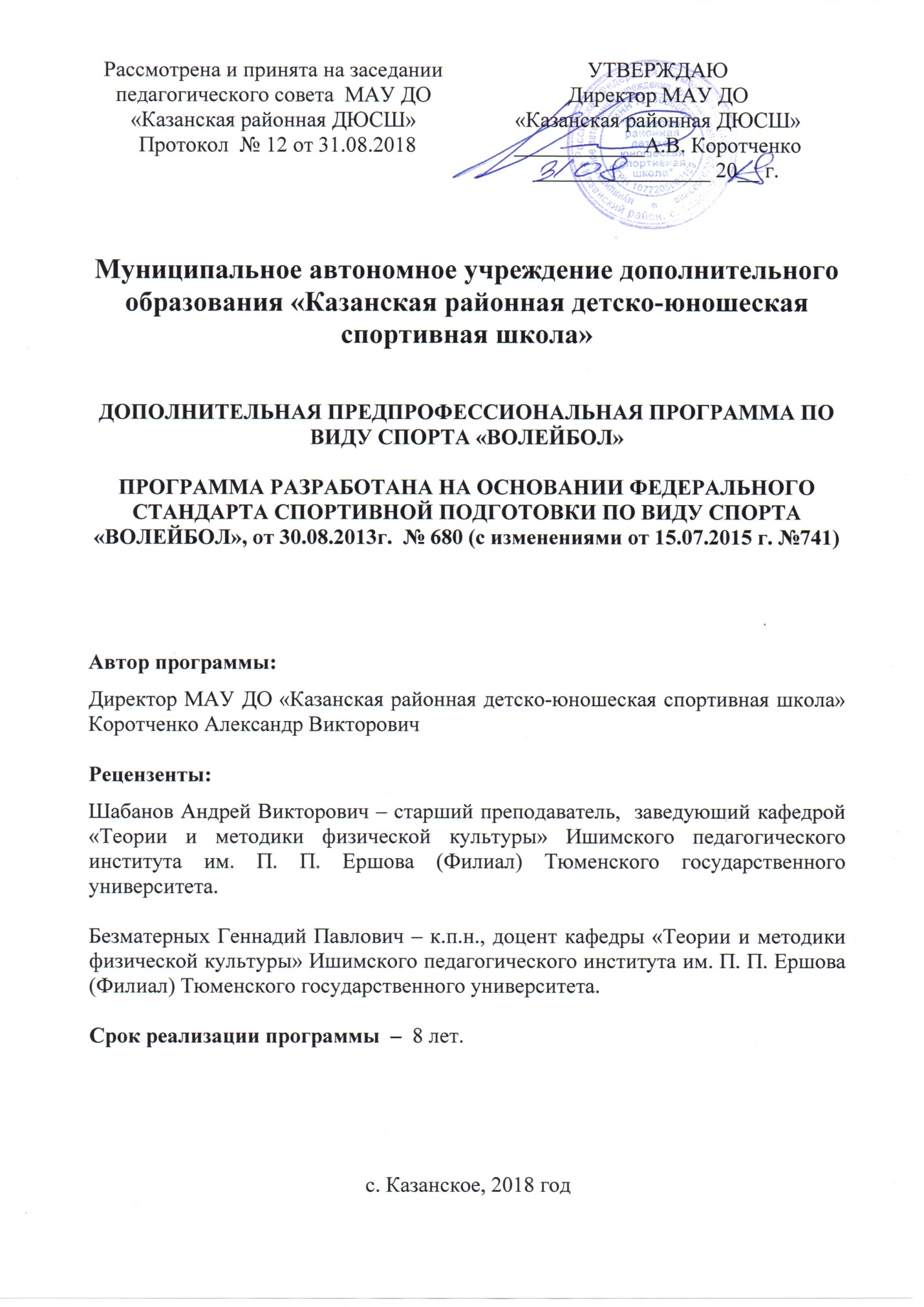 Пояснительная запискаДополнительная предпрофессиональная программа по волейболудля детско-юношеской спортивной школы (ДЮСШ) составленас учетом требований ФЕДЕРАЛЬНОГО СТАНДАРТА СПОРТИВНОЙ ПОДГОТОВКИ ПО ВИДУ СПОРТА ВОЛЕЙБОЛ, утвержденного приказом Министерства спорта Российской Федерации от 30.08.2013 года № 680 с изменениями от 15.07.2015 приказом Минспорта России от 15 июля 2015 года N 741  и определяет условия и требования к спортивной подготовке.Основными задачами реализации Программы являются: - формирование и развитие творческих и спортивных способностей детей, удовлетворение их индивидуальных потребностей в физическом, интеллектуальном и нравственном совершенствовании; - формирование культуры здорового и безопасного образа жизни, укрепление здоровья обучающихся; - формирование навыков адаптации к жизни в обществе, профессиональной ориентации; - выявление и поддержка детей, проявивших выдающиеся способности в спорте. Программа направлена на: - отбор одаренных детей; - создание условий для физического образования, воспитания и развития детей; - формирование знаний, умений, навыков в области физической культуры и спорта, в том числе в избранном виде спорта; - подготовку к освоению этапов спортивной подготовки, в том числе в дальнейшем по программам спортивной подготовки; - подготовку одаренных детей к поступлению в образовательные организации, реализующие профессиональные образовательные программы в области физической культуры и спорта;- организацию досуга детей и формирование потребности в поддержании здорового образа жизни. Программа является основным документом при организации и проведении занятий по волейболу в МАУ ДО «ДЮСШ» (далее – Учреждение) и содержит следующие предметные области: теория и методика физической культуры и спорта, физическая подготовка, избранный вид спорта, другие виды спорта и подвижные игры. В Программе даны конкретные методические рекомендации по организации и планированию тренировочной работы на различных этапах подготовки, отбору и комплектованию учебных групп в зависимости от возраста, уровня развития физических и психофизиологических качеств и от специальных способностей занимающихся. Содержание Программы учитывает особенности подготовки обучающихся по волейболу, в том числе: - большой объем разносторонней физической подготовки в общем объеме тренировочного процесса; - постепенное увеличение интенсивности тренировочного процесса и постепенное достижение высоких общих объемов тренировочных нагрузок; - необходимой продолжительностью индивидуальной соревновательной подготовки, характерной для избранного вида спорта;- повышение специальной скоростно-силовой подготовленности за счет широкого использования различных тренировочных средств; - перспективность спортсмена выявляется на основе наличия комплексов специальных физических качеств.Волейбол (англ. volleyball от volley - «ударять мяч с лёта» (также переводят как «летающий», «парящий») и ball- «мяч») - вид спорта, командная спортивная игра, в процессе которой две команды соревнуются на специальной площадке, разделённой сеткой, стремясь направить мяч на сторону соперника таким образом, чтобы он приземлился на площадке противника (добить до пола), либо игрок защищающейся команды допустил ошибку. При этом для организации атаки игрокам одной команды разрешается не более трёх касаний мяча подряд (в дополнение к касанию на блоке).Отличительные особенности волейбола, обусловлены спецификой присущих им игровых и соревновательных действий.Соревновательное противоборство волейболистов происходит в пределах установленных правил посредством присущих только волейболу соревновательных действий - приемов игры (техники).При этом обязательным является наличие соперника. В волейболе цель каждого фрагмента состязания состоит в том, чтобы доставить предмет состязания (мяч) в определенное место площадки соперников и не допустить этого в отношении себя. Это определяет единицу состязания - блок действий типа «защита - нападение», который включает также действия по разведке, дезинформации, конспирации и т.п.В волейболе, как в командной спортивной игре выигрывает и проигрывает команда в целом, а не отдельные спортсмены. Сложный характер соревновательной игровой деятельности, например, в волейболе создает постоянно изменяющиеся условия, вызывает необходимость оценки ситуации и выбора действий, как правило, в условиях ограниченного времени. Важным фактором является наличие у спортсмена широкого арсенала технико-тактических средств, который бы давал возможность оптимизировать стратегии, обеспечивающие эффективность действий команды по достижению результата в условиях конфликтных ситуаций.Важная особенность спортивных игр состоит в большом количестве соревновательных действий - приемов игры. Необходимость выполнять эти приемы многократно в процессе соревновательной деятельности (в одной встрече, серии встреч) для достижения спортивного результата (выигрыша встречи, соревнования) обусловливает требование надежности, стабильности навыков и т.д. В волейболе, например, каждая ошибка отражается на результате (выигрыш или проигрыш очка).В командных играх соревновательную деятельность ведут несколько спортсменов, и многое зависит от согласованности их действий, от форм организации действий спортсменов в процессе соревновательной деятельности с целью достижения победы над соперником.Для волейбола особенностью является ступенчатый характер достижения спортивного результата. В играх это своеобразная первая ступень - «технико-физическая», нужна еще организация действий спортсменов - индивидуальных, групповых и командных.Необходимо установление объективных (количественно выраженных) показателей, на основании которых можно было бы успешно планировать процесс спортивной подготовки и осуществлять контроль за ним.В число объективных показателей в спортивных играх входят элементный набор приемов игры (аспект техники); способность быстро и правильно оценивать ситуацию, выбирать и эффективно применять оптимальное для конкретной игровой ситуации атакующее или защитное действие (аспект тактики); специальные качества и способности, от которых зависит эффективность непосредственного выполнения действия (требования к временным, пространственным и силовым параметрам исполнения); энергетический и режим работы спортсмена; чувственно-двигательный контроль и др. Очень важно все это выразить в количественных величинах. Наличие таких сведений служит основой для определения содержания подготовки спортсменов и управления этим процессом, разработки модельных характеристик, программ, планов, нормативов и т.д.Рассматривая подготовку волейболиста как систему, в ней следует выделить несколько компонентов, которые в свою очередь, состоят из множества элементов. В качестве основных компонентов системы спортивной подготовки необходимо рассматривать: - систему соревнований; - систему тренировки; - систему факторов повышения эффективности тренировочной и соревновательной деятельности. Все компоненты системы подготовки взаимосвязаны и дополняют друг друга. Вместе с тем они имеют вполне определенные задачи и методические особенности, которые придают им самостоятельное значение. Система соревнований представляет собой ряд официальных и неофициальных соревнований, включенных в единую систему подготовки волейболиста. Достижение высокого результата в соревнованиях, имеющих наибольшее значение на определенном этапе подготовки спортсмена, выступает как цель, которая придает единую направленность всей системе, всем компонентам подготовки. Наряду с этим другие (менее значительные) соревнования выполняют важную подготовительную функцию, поскольку участие волейболиста в соревнованиях является мощным фактором совершенствования специфических физических качеств, технической, тактической и психической подготовленности. Подчеркивая ведущую роль системы соревнований в подготовке спортсмена, необходимо учитывать, что взятая отдельно она не может рассматриваться как самостоятельная система, способная обеспечить полноценную подготовленность волейболиста. Только оптимальное сочетание соревновательной подготовки с другими компонентами системы подготовки может обеспечить достижение спортивных целей. Центральным компонентом подготовки волейболистов является система спортивной тренировки. В структуре спортивной тренировки принято выделять: физическую, техническую, тактическую, интегральную и психическую подготовку. В рамках каждого из этих направлений решаются еще более конкретные задачи, Так, например, физическая подготовка включает разделы по совершенствованию отдельных физических качеств (силы, выносливости, гибкости, быстроты, прыгучести). В процессе технической подготовки можно выделить обучение отдельным техническим действиям (элементам) и т.д. Комплексным результатом спортивной тренировки является достижение волейболистом состояния тренированности, которое выражается в повышенном уровне функциональных возможностей организма спортсмена и достигнутой степени совершенства владения технико-тактическими действиями и психическими свойствами. Решение задач подготовки спортсмена в волейболе требует направленного использования факторов повышения эффективности тренировочной и соревновательной деятельности. В качестве таких факторов можно выделить: питание и фармакологические средства, физиотерапевтические воздействия, психотерапевтические и биомеханические факторы. Организм человека представляет собой сложную биологическую и социальную систему, которая находится в состоянии постоянного взаимодействиями с окружающей средой и только благодаря этой связи способна существовать как целостная система. Поэтому, рассматривая подготовку волейболиста как систему, тренер-преподаватель не должен забывать, что неотъемлемым условием нормальной жизнедеятельности человека является удовлетворение его естественных биологических и социальных потребностей. На процесс подготовки спортсмена влияет множество факторов, связанных с условиями жизни человека в обществе (материальный уровень жизни, бытовые условия, экологические и климатогеографические условия окружающей среды и многие другие). Влияние среды в значительной мере содействует естественному биологическому ритму развития организма спортсмена. Это обстоятельство должно строго учитываться в ходе управления процессом подготовки волейболиста. В спортивной практике влияние этих обстоятельств иногда не полностью осознается в сравнении со специфическими факторами подготовки волейболиста, но это вовсе не умаляет их значения в достижении спортивных целей. Чем выше уровень спортивных достижений, тем сложнее структура и содержание подготовки спортсмена. Приспособление системы подготовки к выполнению специфических функций осуществляется посредством увеличения количества элементов их дифференциации и специализации. Программа разработана на основе следующих принципов:- принцип комплексности предусматривает тесную взаимосвязь всех сторон тренировочного процесса (физической, технической, тактической, интегральной, психологической и теоретической подготовки, воспитательной работы и восстановительных мероприятий, педагогического и медицинского контроля); - принцип преемственности определяет последовательность изложения программного материала по этапам обучения и соответствия его требованиям высшего спортивного мастерства с тем, чтобы обеспечить в многолетнем тренировочном процессе преемственность задач, средств и методов подготовки, объемов тренировочных и соревновательных нагрузок, рост показателей физической и технико-тактической подготовленности; - принцип вариативности предусматривает в зависимости от этапа многолетней подготовки, индивидуальных особенностей юного спортсмена, вариативность программного материала для практических занятий, характеризующиеся разнообразием тренировочных средств и нагрузок, направленных на решение определенной педагогической задачи.Нормативная частьПродолжительность этапов спортивной подготовки, минимальный возраст лиц для зачисления на этапы подготовки и количество лиц, проходящих спортивную подготовку в группах Формирование групп на этапах спортивной подготовкиПрограмма рассчитана на обучение детей в возрасте от 9  лет. Зачисление в ДЮСШ проводится на основании локальных актов:- Правила приема в ДЮСШ.- Правила перевода, отчисления и восстановления обучающихся в ДЮСШСистема многолетней спортивной подготовки представляет собой единую организационную систему, обеспечивающую преемственность задач, средств, методов, форм подготовки спортсменов всех возрастных групп, которая основана на целенаправленной двигательной активности: оптимальное соотношение процессов тренировки, воспитания физических качеств и формирования двигательных умений, навыков и различных сторон подготовленности; рост объема средств общей и специальной физической подготовки, соотношение между которыми постоянно изменяется; строгое соблюдение постепенности в процессе наращивания нагрузок; одновременное развитие отдельных качеств в возрастные периоды, наиболее благоприятные для этого. Организация занятий по Программе осуществляется по следующим этапам и периодам подготовки: - этап начальной подготовки – до 3 лет; - тренировочный этап (период базовой подготовки) – до 2 лет; - тренировочный этап (период спортивной специализации) – до 3 лет; Обучение в группах начальной подготовки носит характер универсальности в подготовке обучающихся с постепенным введением в курс простейших элементов техники и тактики игры волейбол. Основной задачей работы здесь является содействие правильному физическому развитию детей, привитие интереса к регулярным занятиям спортом и подготовка обучающихся к следующей ступени обучения. Возраст 9-12 лет. В тренировочных группах, сформированных из обучающихся, прошедших подготовку в группах начальной подготовки, выполнившие контрольно-переводные нормативы по общей физической и спецальной подготовке, уделяется большое внимание развитию специальных физических способностей, овладению основами техники и тактики волейбола и дальнейшему их совершенствованию. Каждый ребенок может пройти обучение только по программе одной образовательной ступени или последовательно переходить со ступени на ступень по результатам выпускных контрольных нормативов в конце каждого учебного года. Юные волейболисты имеют право выступать в соревнованиях за свой коллектив. Основным документом, регламентирующим учебно-воспитательный процесс, является учебный план, составленный для каждого года обучения и вида физической подготовки. Образовательная организация имеет право реализовывать Программу в сокращенные сроки в случае усвоения программного материала  обучающимися.Основное содержание этапов спортивной подготовки утверждено федеральным стандартом спортивной подготовки и раскрывается в последующих разделах данной Программы. Выделение каждого этапа связано с решением определенных задач подготовки волейболиста. Рационально построенная многолетняя подготовка предполагает строгую последовательность в решении этих задач, обусловленную биологическими особенностями развития организма человека, закономерностями становления спортивного мастерства в волейболе, динамикой тренировочных и соревновательных нагрузок, эффективностью тренировочных средств и методов подготовки и других факторов подготовки. Этапы многолетней подготовки, как правило, не имеют четких возрастных границ и фиксированной продолжительности. Их начало и завершение может смещаться (в определенных пределах) в зависимости от факторов, влияющих на индивидуальные темпы становления спортивного мастерства. Переход волейболиста от одного этапа подготовки к другому характеризуется прежде всего степенью решения задач прошедшего этапа. Соответственно, утверждены наименования групп юных спортсменов, занимающихся спортивной подготовкой в физкультурно-спортивных организациях на всей территории Российской Федерации – группы начальной подготовки (НП), тренировочные группы (ТГ).ЭТАП НАЧАЛЬНОЙ ПОДГОТОВКИ (НП)В группы начальной подготовки принимаются лица, желающие заниматься волейболом и не имеющие медицинских противопоказаний к данному виду спорта. В качестве основных критериев для зачисления обучающихся и перевода по годам обучения учитываются: состояние здоровья и уровень физического развития; освоение элементов начальной технической подготовки; выполнение норм общей физической подготовленности, освоение предусмотренного программой объема тренировочных и соревновательных нагрузок по годам обучения и др.На этапе НП осуществляется физкультурно–оздоровительная и воспитательная работа, направленная на разностороннюю физическую подготовку и овладение основами техники избранного вида спорта, выбор спортивной специализации и выполнения контрольных нормативов для зачисления на учебно-тренировочный этап подготовки. Основные задачи этапа: - улучшение состояния здоровья и закаливание; - устранение недостатков физического развития; - привлечение максимально возможного числа детей и подростков к занятиям волейболом, формирование у них устойчивого интереса, мотивации к систематическим занятиям спортом и к здоровому образу жизни; - обучение основами техники волейбола и широкому кругу двигательных навыков; - приобретение детьми разносторонней физической подготовленности: развитие аэробной выносливости, быстроты, скорости, силовых и координационных возможностей; - воспитание морально-этических и волевых качеств, становление спортивного характера; - поиск талантливых в спортивном отношении детей на основе морфологических критериев и двигательной одаренности.ТРЕНИРОВОЧНЫЙ ЭТАП (Т)Тренировочные группы формируются на конкурсной основе лицами, прошедшими начальную подготовку не менее одного года, выполнившими переводные нормативы по общефизической и специальной подготовке. Этот этап состоит из двух периодов: - базовой подготовки (2 года обучения); - спортивной специализации (3 года обучения).В тренировочные группы зачисляются на конкурсной основе только здоровые и практически здоровые обучающиеся, прошедшие не менее одного года необходимую подготовку, при выполнении ими требований по общей физической и специализированной подготовке. Основные задачи этапа: - укрепление здоровья, закаливание; - устранение недостатков в уровне физической подготовленности; - освоение и совершенствование техники игры в волейбол; - планомерное повышение уровня общей, специальной физической и технической подготовленности, гармоничное совершенствование основных физических качеств с акцентом на развитие анаэробной выносливости; - формирование интереса к целенаправленной многолетней спортивной подготовке, начало интеллектуальной, психологической и тактической подготовки; - воспитание физических, морально-этических и волевых качеств; - профилактика вредных привычек.1.1.2. Краткая характеристика возрастных особенностей физиологического развития детей и подростковВ связи с тем, что в детском и юношеском возрасте организм человека находится еще в стадии формирования, физические упражнения могут иметь как положительное, так и отрицательное воздействие. Поэтому для правильного планирования и осуществления тренировочного процесса необходимо учитывать: возрастные особенности формирования организма детей, подростков и юношей; закономерности и этапы развития  нервной, вегетативной и мышечной систем, а также их взаимодействие в процессе занятий волейболом.В педагогике школьный возраст принято разделять на младший (7-10 лет)  подростковый (11-14 лет) и юношеский (15-18 лет).Младший возраст (7-10 лет).Существует такое понятие - «биологический возраст», что означает достигнутый к определенному моменту уровень морфологического и функционального развития организма. Установлено, что темп индивидуального развития детей неодинаков, хотя у большинства детей темпы развития соответствуют возрасту. Вместе с тем в любой возрастной группе есть дети, которые опережают сверстников в развитии или отстают от них. Число таких детей относительно невелико, но этот факт необходимо учитывать при подготовке юных волейболистов.Подростковый возраст (11-14 лет) - основная особенность, подросткового возраста связана с процессом полового созревания, развертывающимся именно в это время. Он характеризуется значительными перестройками и интенсивным развитием всех физиологических систем организма подростка. В этот период подростки, не имеющие специальной подготовки, медленнее и с большим трудом, чем в младшем школьном возрасте овладевают новыми формами движений. Происходят значительные изменения в психике. Наблюдается высокая эмоциональность, неуравновешенность, вспыльчивость, преувеличение своих возможностей, появление так называемого чувства взрослости.Основное внимание должно быть сосредоточено на укреплении мышечных групп всего двигательного аппарата, особенно слаборазвитых мышц живота, косых мыши туловища, отводящих мышц верхних конечностей, мышц задней поверхности бедра и приводящих мышц ног.Юношеский возраст (15-18лет) характеризуется завершением процессов формирования всех органов и систем, достижением организмом юношей и девушек функционального уровня взрослого человека. В целом организм юношей и девушек в 16-17 лет созрел для выполнения больших тренировочных нагрузок, направленных на достижение высоких спортивных результатов и волейбольного мастерства.Структура занятий физическими упражнениями в значительной степени определяется типичными изменениями работоспособности занимающихся. В динамике работоспособности выделяют фазу предрабочих сдвигов, фазу врабатываемости, фазу относительно устойчивой высокой работоспособности, фазу снижения работоспособности. Эти сдвиги отражают сложившийся характер функционирования организма в процессе двигательной деятельности и поэтому имеют силу биологических закономерностей, проявляясь, так или иначе, в любом занятии физическими упражнениями. В соответствии с принципами управления нагрузкой на занятиях необходимо обеспечить постепенную активизацию функций организма - «врабатывание» (в подготовительной части), использовать повышенную работоспособность для решения главных задач и достижения достаточного эффекта усвоения навыков (в основной части), нормализовать функциональную активность организма и создать благоприятные предпосылки для переключения на последующую деятельность (в заключительной части).Соотношение объемов тренировочного процесса по видам спортивной подготовки на этапах спортивной подготовки по виду спорта волейболПланируемые показатели соревновательной деятельности по виду спорта волейболРежимы тренировочной работыУсловия комплектования учебных групп, тренировочные и соревновательные режимыМедицинские, возрастные и психофизические требования ке лицам, проходящим спортивную подготовкуВ процессе многолетней тренировки чрезвычайно важна рациональная система применения тренировочных и соревновательных нагрузок. Она строится на основе следующих методических положений: - ориентация уровней нагрузок юных спортсменов на соответствующие показатели, достигнутые сильнейшими спортсменами; - увеличение темпов роста нагрузок от этапа начальной спортивной специализации на последующих этапах; - соответствие уровня тренировочных и соревновательных нагрузок возрастным особенностям и уровню подготовленности юных спортсменов; - учет закономерностей развития и взаимосвязи различных систем растущего организма спортсмена.Требования к количественному и качественному составу групп подготовкиДля обеспечения этапов спортивной подготовки ДЮСШ использует систему спортивного отбора, представляющую собой целевой поиск и определение перспективных занимающихся для достижения высоких спортивных результатов.Система отбора включает:а) массовый просмотр и тестирование юношей и девушек с целью ориентирования их на занятия спортом;б) отбор перспективных занимающихся для комплектования групп спортивной подготовки по виду спорта волейбол;в) просмотр и отбор перспективных занимающихся на тренировочных сборах и соревнованиях.Структура годичного цикла (название и продолжительность периодов, этапов, мезоциклов).Программа устанавливает для практического  раздела следующие виды спортивной подготовки по волейболу:- на этапе начальной подготовки: освоение приемов владения мячом; общая и специальная физическая (двигательная) подготовка с акцентом на развитие качеств быстроты, общей выносливости, ловкости и координации. Теоретическая подготовка дает представления о спорте и его общественной значимости, истории развития волейбола в стране и за рубежом, о спортивной гигиене волейбола. Психолого-педагогические установки тренера направлены на формирование черт спортивного характера, патриотизма, позитивного отношения к окружающему миру, воспитание дисциплины, навыков сотрудничества и коллективизма. Внедряются разнообразные контрольные испытания и игровые задания, прививается самостоятельность при ответственном отношении к занятиям и техническим средствам, к спортивному инвентарю;- на тренировочном этапе: выше указанные виды спортивной подготовки дополняются психологической и соревновательной подготовкой, освоением правил спортивного поведения, включая в условиях соревновательной борьбы; технико-тактических принципов игры в группе и в команде, а также инструкторской и судейской практикой. Для правильного планирования круглогодичной подготовки, обеспечивающей заранее предусмотренные изменения тренировочных требований и подготовленности спортсменов, в спортивной практике принято годовой цикл (макроцикл) делить на три периода: подготовительный, соревновательный и переходный, т.е. период времени между началом подготовки к главным соревнованиям одного года и началом подготовки к аналогичным соревнованиям другого года.Подготовительный периодПодготовительный период целесообразно делить на этапы, позволяющие точнее планировать подготовку в соответствии с намеченными задачами, Здесь закладываются основы будущих достижений и поэтому данный период должен быть, по возможности, более продолжительным. Тренировочная нагрузка на протяжении периода постепенно возрастает. Объем тренировочной нагрузки становится наибольшим к середине периода, затем снижается, но увеличивается интенсивность. Сроки и продолжительность периода и этапов зависят от задач подготовки, календаря соревнований.Подготовительный период делится на три этапа: этап общей подготовки, специально-подготовительный и предсоревновательный этапы.Этап общей подготовки. На этом этапе имеет место большой объем тренировочных нагрузок с общеразвивающей направленностью. Нагрузки по специальной и технико-тактической подготовке незначительны. Тренировка на этапе общей подготовки имеет исключительно важное значение, поскольку создает фундамент физической и функциональной готовности спортсменов, на котором базируется специальная подготовка. Частными задачами являются:- разностороннее физическое развитие и укрепление здоровья;- дальнейшее развитие силы мышечных групп ног, туловища, плечевого пояса, скорости перемещений и быстроты выполнения разнообразных движений; воспитание ловкости и умения координировать движения; совершенствовать умения выполнять движения без излишних напряжений;- повышение функциональных возможностей организма спортсменов: совершенствование деятельности сердечно-сосудистой и дыхательной систем, повышение уровня обменных процессов и на этой основе повышение уровня общей выносливости;- стимулирование восстановительных процессов;- улучшение психологической готовности;- восстановление и совершенствование навыков в выполнении технических приемов;- повышение уровня знаний в области теории и методики тренировки, гигиены, врачебного контроля и самоконтроля.Добиться высокий работоспособности организма в целом - главная задача этапа общей подготовки волейболистов высокий квалификации.Наибольший прирост результатов общей работоспособности организма волейболистов наблюдается при использовании в тренировочной работе на этапе общей подготовки микроциклов 6-1, 5-1, 4-1, 3-1.Специальный этап подготовки. На этом этапе команды переходят к выполнению значительных по интенсивности и объему тренировочных нагрузок, направленных на усиление специальной физической и функциональной подготовленности волейболистов, улучшение техники игры, отработку тактических элементов, частных игровых вариантов, отбор состава команды. Психическая напряженность должна иметь волнообразный характер с нарастающей высотой волн.На этом этапе обязательно участвовать в рядовых соревнованиях, чтобы поддерживать игровой тонус, накапливать игровой опыт, совершенствовать игровое мастерство.Из-за прогрессирующих высоких тренировочных нагрузок у спортсменов возможно временное снижение спортивной формы. Это закономерное явление, т.к. организм спортсменов сразу не может адаптироваться к прогрессирующим высоким нагрузкам. По мере накопления энергетического потенциала под воздействием нагрузок и отдыха происходит повышение тренированности к концу 2-го или началу 3-го этапа подготовительного периода. При наблюдаемой временной утрате тренированности целесообразно на этом этапе подготовки использовать разгрузочный микроцикл, в котором значительно уменьшается (или совсем прекращается) специальная подготовка, что дает возможность восстановить деятельность ЦНС и психическую сферу спортсменов. С этой целью используются средства ОФП и активного отдыха. Фоном для разгрузочного микроцикла должны быть положительные эмоции волейболистов. Уменьшать число занятий нецелесообразно, лучше снизить нагрузку.На этом этапе подготовки используются, как правило, микроциклы 5-1, 4-1, 3-1-2-1, 3-1, 2-1.Предсоревновательный этап. Этот этап преследует главную цель — моделирование соревновательного режима. Частными задачами являются следующие:1. Совершенствование групповых и командных тактических взаимодействий в защите и в нападении в игровых расстановках и с заменами,2. Достижение оптимального уровня игровой подготовленности команды (игровая и соревновательная подготовка).3. Развитие соревновательной выносливости и скоростно-силовых качеств.4. Совершенствование техники игры.5. Создание условий для активного отдыха.6. Теоретическая подготовка по вопросам ведения игры. Все технико-тактические задания должны иметь игровой характер, с условием как можно дольше «держать» мяч в игре. Игровой и соревновательной подготовке отводится значительное время (около 50-60%).За 2-3 недели до соревнований тренировочную объем нагрузки рекомендуется снизить, сохраняя соревновательный режим интенсивности, а непосредственно перед соревнованием (за 2-4 дня) снизить и интенсивность, что обеспечивает волейболисту возможность полного восстановления организма и наилучшую эмоциональную готовность к играм.Работа по развитию физических качеств направлена на развитие быстроты, скоростно-силовых качеств и специальной выносливости (объемы тренировочной нагрузки для каждого качества — небольшие). Как средство восстановления используются и упражнения, поддерживающие уровень общей выносливости, выполняемые с невысокий интенсивностью.Выбор схемы микроциклов на этом этапе подготовки зависит от положения о соревнованиях. Как правило, система розыгрыша предусматривает не более трех игровых дней подряд независимо от количества команд, участвующих в туре. Поэтому наиболее целесообразны для подготовки микроциклы 3-1,3-1-2-1— или в начале этапа два-три микроцикла 4-1. Выбранные микроциклы должны моделировать соревновательный режим.Соревновательный периодСоревновательный период длится от первой до последней игры основных календарных соревнований. В году, как известно, у волейболистов два соревновательных периода - зимний и летний. В отличие от подготовительного периода соревновательный не имеет единой внутренней структуры. Она зависит от числа состязаний, проводимых в периоде, и от принципов построения календаря игр.Наиболее типичны следующие три варианта структуры соревновательного периода:Первый вариант — соревновательный период однороден, все недельные циклы схожи между собой. Для такой структуры характерно проведение одного соревнования в периоде с равномерным чередованием календарных игр и интервалов между ними.Второй вариант - структура соревновательного периода неоднородна. Она состоит из собственно соревновательных этапов, интервалы между ними длятся несколько недель. Такой календарный план составлен по принципу туров: проводится несколько соревнований с интервалом в несколько недель.Третий вариант - структура соревновательного периода соединяет первый и второй варианты. Ее используют, когда проводят несколько соревнований в периоде, например, первые соревнования проводятся по принципу встреч с равномерным чередованием календарных игр и интервалов между ними, а вторые — по принципу туров.Паузы между этапами соревнований составляют 10-20 дней, в которых на основе приобретенной тренированности в подготовительном периоде осуществляется целенаправленная подготовка к следующему этапу соревнований.Основными задачами тренировок в паузах между соревнованиями являются:- совершенствование технико-тактического мастерства, повышение уровня игровой подготовленности и психологической устойчивости;- поддержание общей и специальной физической работоспособности на достигнутом уровне;- создание условий для восстановления организма волейболистов;- повышение уровня теоретических знаний.Превалирующее место в тренировках занимают многократно выполненные основные упражнения в различных вариантах и игровая подготовка. Необходимо уделять внимание и специальным упражнениям, направленным на поддержание скоростно-силовых качеств и выносливости на соревновательном уровне. В небольшом объеме применяются средства, поддерживающие общую работоспособность организма спортсменов.Очень важны в этом периоде данные экспресс-контроля состояния физической работоспособности и функционального состояния спортсменов, по которым можно корректировать индивидуальную нагрузку для повышения уровня специальной работоспособности (если наблюдается снижение этого уровня).На протяжении всего соревновательного периода в промежутках между турами применяются микроциклы 4-1, 3-1, 3-1-2-1 (в комбинациях), или только микроциклы 4-1, или 3-1, или 3-1-2-1.В начале любого выбранного микроцикла 1-2 дня - разгрузочные, чтобы снять психическую напряженность соревновательных игр.Переходный периодЭтот период имеет очень важное значение. К концу соревновательного периода многомесячные интенсивные тренировки и соревнования, постоянная психическая напряженность вызывают определенную усталость организма спортсменов. Поэтому основной задачей переходного периода является снятие мышечной усталости и утомления центральной нервной системы.Продолжительность переходного периода - 25-30 дней.В практике волейбола целесообразно использовать два варианта деятельности спортсменов в переходном периоде: отдыхать пассивно и отдыхать активно.Пассивный отдых предоставляется спортсмену с профилактической целью (для лечения травм, при явлениях истощения нервной системы и других отклонениях в состоянии здоровья) на основании медицинского обследования.Научные исследования в спорте показывают, что для здоровых спортсменов длительный пассивный отдых - верный способ потерять приобретенное упорными тренировками и соревнованиями. Как правило, после такого «отдыха» спортсмен очень долго втягивается в привычный тренировочный режим. Кроме того, пассивный отдых вреден для здоровья, т.к. организм спортсмена после высоких психических и физических напряжений вдруг перестал получать какую-либо нагрузку и как результат бездеятельности - потеря аппетита, бессонница, нарушение деятельности сердечно-сосудистой системы, желудочно-кишечного тракта и т.п.Активный отдых предусматривает переход от специализированных упражнений к новым видам мышечной деятельности. К ним можно отнести кроссы, езду на велосипеде, туристские походы, плавание, гимнастику на снарядах, спортивные игры и др. Направленность тренировочных занятий различная, но необходимо регулярно выполнять комплекс упражнений на силу, на гибкость, на общую выносливость. Тренировочная нагрузка уменьшается более чем наполовину по сравнению с нагрузками в подготовительном и соревновательном периодах. Интенсивность выполнения упражнений — средняя или малая. Число тренировочных дней в неделю - 5-6. В этом периоде спортсменам важно не набрать лишний вес. Желательно раз в неделю посещение сауны с массажем.Правильно организованный активный отдых дает спортсменам возможность прийти к началу подготовительного периода в хорошей физической форме.Календарный планУчебно-тематический план на 52 неделиПродолжительность учебного занятия рассчитывается в академических часах с учетом возрастных особенностей и этапа (периода) подготовки занимающихся и не может превышать:на этапе начальной подготовки – 2 часа;на тренировочном этапе (этапе спортивной специализации) - 3 часов;При проведении более одного учебного занятия в один день суммарная продолжительность занятий не может составлять более 6 академических часов..Методическая часть2.1. Рекомендации по проведению тренировочных занятий, а также требования к технике безопасности в условиях тренировочных занятий и соревнованийМетодическая часть учебной программы включает учебный материал по основным предметным областям, его распределение по годам обучения и в годовом цикле; рекомендуемые объемы тренировочных и соревновательных нагрузок и планирование спортивных результатов по годам обучения; а также содержит практические материалы и методические рекомендации по проведению тренировочных занятий. Для достижения поставленных целей и задач перед занимающимися необходимо учитывать требования к технике безопасности в условиях тренировочных занятий и соревнований:-проводить тренировочные занятия в соответствии с учебной программой;-готовить спортивный зал, предусматривать и устранять возможности получения травмы в спортивном зале;-использовать во время проведения тренировки инвентарь, который не может травмировать занимающихся;-организовывать занятия так, чтобы исключить возможность травматизма;-провести инструктаж занимающихся по технике безопасности;-вести журнал учета инструктажа, следить чтобы все ознакомились с Инструкцией и расписались в специальном журнале;-проводить занятия только в специально подготовленных местах (в спортивном, в тренажерном зале);-перед занятием выяснить самочувствие занимающихся;-приступать к занятиям только после разминки, подготовив мышечно-связочный аппарат и суставы верхних и нижних конечностей к работе.Рекомендуемые объемы тренировочных и соревновательных нагрузокМноголетний процесс подготовки подчинен общим закономерностям обучения и воспитания. Необходимо выделить проблему нормирования тренировочных и соревновательных нагрузок на этапах спортивной специализации, совершенствования спортивного мастерства и высшего спортивного мастерства.Эффективность повышения мастерства во многом определяется рациональной системой управления нагрузками. Следует обеспечить должную преемственность величин тренировочных нагрузок, оптимальное соотношение объемов нагрузок на всех этапах спортивной подготовки.Основой методической системы является положение о том, что применяемые нагрузки должны быть адекватны возрастным особенностям занимающихся и ориентированы на уровень, характерный для высшего спортивного мастерства.Важное значение имеет рациональное планирование тренировочных нагрузок в годичном цикле подготовки спортсменов.Наибольшие объемы нагрузок выполняются в подготовительном и предсоревновательном этапах. В соревновательном этапе общий объем нагрузки снижается, а интенсивность возрастает.Соревнования, как важнейшая составная часть спортивной подготовки, используются в качестве действенного средства для стимулирования адаптационных реакций организма занимающихся. Они являются составной частью интегральной подготовки, дающей возможность объединить технико-тактическую, физическую, психологическую подготовку в единую систему, направленную на достижение высоких спортивных результатов.Только в процессе соревнований спортсмены могут достичь уровня предельных функциональных напряжений организма и выполнять такую нагрузку, которая в процессе тренировочных занятий является непосильной.Требования к организации и проведению врачебно-педагогического, психологического и биохимического контроляПедагогический контроль за спортсменами производится для решения двух основных задач:- контроль за физическим развитием спортсмена;- контроль за физической и технической подготовленностью спортсменов.Медико-биологический контроль за спортсменами производится для решения двух основных задач:- контроль за состоянием здоровья спортсменов;- контроль за функциональным состоянием спортсменов.Каждая из этих основных задач, в первую очередь, содержит несколько частных задач.Частные задачи при контроле за здоровьем спортсменов:- можно ли по состоянию здоровья начать или продолжатьзанятия;- есть ли патология, и какая требуется коррекция тренировочной или соревновательной деятельности, лечебно-реабилитационных мероприятий;- отвечают ли условия занятий (помещение, одежда, оборудование, питание, сон, режим труда и отдыха) и методика тренировочной и соревновательной деятельности гигиеническим требованиям (способствующим сохранению и укреплению здоровья спортсменов).Частные задачи при контроле за функциональный состояниемспортсменов:- отвечают ли функциональные возможности спортсменов в настоящее время и в перспективе классу спортсменов в волейболе, т. е. соответствует ли функциональный потенциал спортсмена планируемым спортивным результатам в настоящее время или в перспективе с оценкой: «не соответствует» (и не будет соответствовать, учитывая генетическую детерминированность параметров функций); «проблематичен» и требует дальнейших наблюдений; «соответствует»;- каков уровень функционального состояния по отношению к модельному на данном этапе подготовки; по отношению к состоянию на аналогичном этапе подготовки в прошлом;- соответствуют ли выполняемые тренировочные и соревновательные нагрузки по «внешним» и «внутренним» функциональным параметрам (переносимость нагрузок).Медико-биологический контроль осуществляется при помощи различных средств: опрос, осмотр и обследование простыми методами (визуальное наблюдение, пальпация, перкуссия, аускультация) и сложными (инструментальные клинические и биохимические анализы крови и мочи); в различных формах - оперативный контроль - врачебно-педагогические наблюдения; текущий и этапный контроль.Оперативный контроль осуществляется путем врачебно-педагогических наблюдений на тренировках и соревнованиях. При этом решаются задачи: 1) выявление начальных стадий заболеваний (скрытой патологии), проявляющихся только при значительных тренировочных и соревновательных нагрузках; 2) оценка функционального состояния по переносимости нагрузок; 3) оценка гигиенических условий занятий (помещение, микроклимат, освещение, одежда, обувь и т. д.); 4) соответствие методики занятий гигиеническим требованиям (разминка, восстановительные средства на тренировке, соревнованиях, заключительная часть тренировочного занятия и т. п.).Эти задачи решаются следующими средствами: опрос спортсменов об их самочувствии, визуальное наблюдение за состоянием спортсменов, применение простых (пальпация, аускультация, измерение АД) и сложных (ЭКГ, биохимия крови и т.п.) методов, санитарно-гигиеническое обследование условий занятий.Интерпретация результатов контроля и заключение содержат решение вопроса о прекращении, прерывании или коррекции тренировочного процесса и необходимых лечебно-реабилитационных мероприятиях при наличии патологии у спортсмена. Оценка функционального состояния производится путем сопоставления тренировочных или соревновательных нагрузок («внешних») с реакцией на них спортсменов (переносимости нагрузок), и затем даются рекомендации по их коррекции.В текущем контроле также ставятся задачи выявления перенапряжения, патологии, оценки функционального состояния спортсмена по оставшейся (после тренировки, соревнований) реакции на нагрузки. Применяются те же средства, что и в оперативном контроле, производятся наблюдения за динамикой массы тела, за выделением с мочой продуктов гормонального обмена, за динамикой восстановления работоспособности.Этапный контроль производится для контроля за здоровьем спортсменов и оценки их функционального состояния. Средствами контроля являются опрос, визуальное наблюдение, простые методы обследования. При этапном контроле производится углубленное медицинское обследование, включающее рентгенографию, эхографию, эргометрию с определением газообмена и биохимии крови. Производится обследование у врачей специалистов (невропатолога, окулиста, отоларинголога и др.)- Выполняется аптроморфологическое обследование.Показателем является отсутствие или наличие нарушений в состоянии здоровья (каких); из функциональных показателей определяются МПК (максимальное потребление кислорода), ПАНО (порог анаэробного обмена), кислородный долг, максимальная мощность мышечной работы и др.В заключении о результатах этапного контроля даются рекомендации по лечебно-реабилитационным мероприятиям (при наличии показаний), по коррекции тренировочных и соревновательных нагрузок.Дается заключение о соответствии фактического и модельного уровней функционального состояния на данном этапе подготовки, о состоянии функционального потенциала по планируемым для данного спортсмена результатам (перспективность по функциональному потенциалу и морфологическому статусу).Этапный контроль может проводиться с различным набором функциональных медицинских средств обследования в зависимости от конкретных задач подготовки спортсменов.Однако полный комплекс обследования (УМО - углубленное медицинское обследование) обычно проводится два раза в год. Неполный комплекс этапного медико-биологического контроля, включающий врачебный осмотр, ЭКГ, функциональные пробы, целесообразно проводить перед соревнованиями для сопоставления функционального потенциала и эффективности его использования в соревновательной деятельности.Программный материал для практических занятий по каждому этапу подготовки с разбивкой на периоды подготовкиСодержание и методика работы по предметным областям, этапам (периодам подготовки)Теоретическая подготовкаПервый год обучения 1.	Физическая культура и спорт в России (3 часа). Роль Единой всероссийской спортивной классификации в стимулировании массовости спорта, роста мастерства российских спортсменов и совершенствования методов обучения и тренировки. Краткий разбор положения о действующей спортивной классификации и разрядных нормах по волейболу.Организационная структура и руководство физкультурным движением в России. Государственный комитет Российской Федерации по физической культуре и спорту, Олимпийский комитет России.Краткий обзор состояния и развития волейбола (4 часа). Краткая характеристика участия российских волейболистов в международных соревнованиях и Олимпийских играх. Помощь российских специалистов по волейболу другим странам в развитии этого вида спорта. Анализ международных и российских соревнований по волейболу, выводы для совершенствования тренировочно-соревновательной деятельности молодых волейболистов.Краткие сведения о строении и функциях организма человека и влияние па него физических упражнении (5 часов). Характеристика физического развития и развития двигательных качеств волейболистов в возрастном аспекте. Качественные особенности волейболистов по игровым функциям. Влияние занятий волейболом на организм занимающихся.Гигиена тренировочного процесса, врачебный контроль (5 часов). Личная гигиена спортсмена, гигиена в быту. Правильное питание спортсмена. Самоконтроль спортсмена. Самомассаж. Средства восстановления. Оказание первой помощи при травмах.Организация и проведение соревнований (2 часа). Подготовка и проведение различных по характеру и масштабам соревнований. Содержание соревнований по технике игры в волейбол, по подвижным и подготовительным к волейболу играм, по мини-волейболу, их организация.Второй год обучения Краткие сведения о строении и функциях организма человека и влияние на него физических упражнений (2 часа). Влияние максимальных тренировочных и соревновательных нагрузок и профилактически-восстановительные мероприятия. Понятие интенсивности нагрузки в тренировочных занятиях.Гигиена тренировочного процесса, врачебный контроль (2 часа). Анализ данных самоконтроля и медицинских обследований. Комплексные обследования медико-биологического и педагогического характера. Профилактически-восстановительные мероприятия.Основы техники и тактики игры в волейбол (5 часов). Анализ техники и тактики сильнейших отечественных и зарубежных волейболистов.Основы методики обучения и тренировки по волейболу (5 часов). Методы физической подготовки. Методы начального обучения технике и тактике, методы совершенствования навыков технических приемов и тактических действий. Разминка, ее значение и содержание перед тренировочными занятиями и соревнованиями. Психологическая подготовка.Установка игрокам перед соревнованиями и разбор проведенных игр (8 часов). Изучение опыта команд высших разрядов по проведению установок на игру и разбору проведенных игр. Анализ материалов графической записи игр, на магнитофон, видеозаписей, киноматериалов.Третий год обучения Краткий обзор состояния и развития волейбола (2 часа). Анализ результатов соревнований волейболистов в нашей стране и за рубежом за последние годы. Характеристика сильнейших команд и волейболистов. Тенденции развития волейбола.Краткие сведения о строении и функциях организма человека и влияние на него физических упражнений (2 часа). Тренировочные на грузки в недельных циклах по периодам и этапам тренировочного процесса в связи с проблемой периодизации. Функциональные возможности волейболистов.Основы техники и тактики игры в волейбол (6 часов). Индивидуальные особенности волейболистов и совершенствование технического мастерства. Техника по игровым функциям. Углубленный анализ техники игры в волейбол. Стратегия и тактика, тенденции развития волейбола и прогнозирование направлений в развитии техники и тактики.Основы методики обучения и тренировки по волейболу (6 часов). Задачи, средства и методы интегральной (игровой) подготовки. Индивидуализация тренировочного процесса с учетом индивидуальных особенностей волейболистов и игровой функции их в команде. Взаимосвязь основных сторон подготовки волейболистов. Оценка уровня подготовленности и спортивного мастерства волейболистов.Организация и проведение соревнований (2 часа). Особенности организации и проведения соревнований для юных волейболистов, команд высших разрядов. Методика судейства детских, мужских и женских команд.Установка на игру и разбор проведенных игр (6 часов). Принципы, содержание и методика установок на игру и разбор проведенных игр, принятые в командах высших разрядов.Физическая подготовкаОбщая физическая подготовка (ОФП)Общая физическая подготовка (ОФП) является необходимым звеном спортивной тренировки. Она решает следующие задачи: укрепление здоровья и гармоническое физическое развитие обучающегося; развитие и совершенствование силы, гибкости, быстроты, выносливости и ловкости; расширение круга двигательных навыков и повышение функциональных возможностей организма; использование физических упражнений с целью активного отдыха и профилактического лечения. В процессе многолетней подготовки не только повышается объем, но и изменяется состав тренировочных средств. Состав средств общей физической подготовки и динамики их применения по годам обучения представлены. Другие виды спорта и подвижные игры здесь также отнесены к средствам ОФП и представлены в данной таблице. Весь многообразный состав тренировочных средств ОФП объединен в пять групп: гимнастические упражнения, легкоатлетические упражнения, акробатические упражнения, спортивные и подвижные игры.Примерный состав средств общей физической подготовки и динамика их применения по годам обученияСтроевые упражнения. Совершенствование навыков выполнения строевых команд, перестроений, поворотов, движения строем, остановок и т. д. на основе программного материала для предыдущих этапов подготовки.Общеризвивающие упражнения:упражнения для мышц рук и плечевого пояса: упражнения без предметов индивидуальные и в парах; упражнения с набивными мячами, гимнастическими палками, гантелями, резиновыми амортизаторами; упражнения на снарядах массового типа: висы, упоры, размахивания в висе и упоре, подтягивание, лазанье по канату: с помощью ног (дев.), без помощи ног (юн.);упражнения для мышц туловища и шеи: упражнения без предметов индивидуальные и в парах (наклоны, повороты туловища и головы); упражнения с набивными мячами (сгибание и поднимание ног -мяч зажат между стопами, прогибание, наклоны - мяч в руках); упражнения в парах; упражнения с гимнастическими палками, гантелями, резиновыми амортизаторами, на гимнастических снарядах; упражнения па тренажерах;- упражнения для мышц ног и таза: упражнения без предметов индивидуальные и в парах (приседания из различных исходных положений, подскоки, ходьба, бег); упражнения с набивными мячами -приседания, выпады, прыжки, подскоки; упражнения с гантелями (бег, прыжки, приседания); упражнения на снарядах, гимнастической стенке, скамейке, на тренажерах; упражнения со скакалкой; прыжки в высоту с прямого разбега (с мостика) углом или согнув ноги черезпланку (веревочку); прыжки с разбега через препятствия с мостика и без него; прыжки с подкидного мостика с различными заданиями (поворотами и т. п.); опорные прыжки.3.	Акробатические упражнения. Группировки в приседе, сидя, лежа на спине. Перекаты в группировке лежа на спине (вперед и назад), из положения сидя, из упора присев из основной стойки. Перекаты в сторону из положения лежа и стоя на коленях. Стойка на лопатках с согнутыми и прямыми ногами. Стойка на руках с опорой ногами о стену.Кувырок вперед из упора присев и из основной стойки. Кувырок вперед с трех шагов и небольшого разбега. Кувырок вперед из стойки ноги врозь в сед с прямыми ногами. Длинный кувырок вперед. Кувырок назад из упора присев и из основной стойки. Соединение нескольких кувырков вперед и назад. Кувырок назад прогнувшись через плечо. Мост с помощью партнера и самостоятельно. Переворот в сторону (вправо и влево) с места и с разбега.Соединение названных выше акробатических упражнений в несложные комбинации.4.	Легкоатлетические упражнения. Бег. Ускорение до 50 - . Низкий старт и стартовый разгон до . Повторный бег 3-4 раза по 30-. Эстафетный бег с этапами до . Бег с препятствиями от 100 до  (количество препятствий от 10 до 20), в качестве препятствий используются набивные мячи, учебные барьеры, условные опоры. Бег или кросс до  (девушки) и до 3000 м (юноши).Прыжки. Прыжки через планку с поворотом на 90 и 180° с прямого разбега. Прыжки в длину с места и с разбега, тройной прыжок с места, многоскоки.Метания. Метание гранаты ( девушки -  юноши) с места и с разбега. Толкание ядра весом  (девушки), 5- (юноши). Метание копья в цель и на дальность с места и с разбега.Многоборья. Спринтерские, прыжковые, метательные, смешанные, от 3 до 7 видов. Соревнования в пятиборье проводятся в два дня.Спортивные игры. Баскетбол, гандбол. Ловля, передача, ведение мяча, основные способы бросков в корзину и по воротам. Индивидуальные тактические действия в защите и нападении и простейшие взаимодействия игроков в защите и нападении. Двусторонние игры. Футбол, основные приемы игры. Двусторонние игры.Подвижные игры. «Салки», «Эстафета с бегом и прыжками», «Охотники и утки», «Перетягивание через черту», «Перетягивание каната», «Эстафеты футболистов, баскетболистов», «Эстафета с прыжками чехардой», «Борьба за мяч», «Катающаяся мишень».7 Ходьба на лыжах. Основные способы передвижения, поворотов, спусков, подъемов и торможений. Передвижение на скорость: до  (девушки), до  (юноши). Эстафеты на лыжах.8. Катание на коньках. Основные способы передвижения на коньках повороты и торможения. Бег на скорость. Эстафеты, игры. Катание парами, тройками.Специальная физическая подготовка (СФП)Специальная физическая подготовка -процесс развития двигательных способностей и комплексных качеств, отвечающих специфическим требованиям соревновательной деятельности в избранном виде спорта. Основными средствами СФП являются соревновательные и различные специальные и специально-подготовительные упражнения. Ведущим методическим принципом при проведении СФП является принцип динамического соответствия, который включает следующие требования: - соответствие траектории рабочих и подготовительных движений основному соревновательному движению; - соответствие рабочих усилий, темпа (частоты движений) и ритма; - соответствие временного интервала работы. Одно из основных условий достижения высоких результатов – единство общей и специальной физической подготовки спортсмена, а также их рациональное соотношение. Принцип неразрывности ОФП и СФП: ни одну из них нельзя исключить из содержания тренировки без ущерба для достижения высокого спортивного результата. Взаимообусловленность содержания ОФП и СФП: содержание СФП зависит от тех предпосылок, которые создаются ОФП, а содержание последней приобретает определенные особенности, зависящие от спортивной специализации. Существует необходимость соблюдения оптимального соотношения СФП и ОФП на любом этапе спортивной подготовки.Таблица 91. Упражнения для развития навыков быстроты ответных действий. По сигналу (преимущественно зрительному) бег на 5, 10,  из исходных положений (лицом, боком и спиной к стартовой линии) сидя, лежа лицом вниз и вверх в различных положениях по отношению к стартовой линии; то же, но перемещение приставными и скрестными шагами.Бег с остановками и изменением направления. «Челночный» бег па 6 и  (общий пробег за одну попытку 30-). «Челночный» бег, но отрезок вначале пробегается лицом вперед, а обратно - спиной и т. п. По принципу «челночного» бега передвижение приставными, скрестными шагами. То же, с набивными мячами в руках (весом от ) с поясом-отягощением или в куртке с весом до .Бег (приставные, скрестные шаги) в колонне по одному (в шеренге) вдоль границ площадки. По сигналу - выполнение определенного задания: ускорение, остановка, изменение направления или способа передвижения, поворот на 360° - прыжок вверх, падение и перекат, имитация передачи в стойке, с падением, в прыжке, имитация подачи, нападающих ударов, блокирования и др. То же, по занимающиеся перемещаются по одному, по двое, по трое от лицевой линии к сетке. То же, но подается несколько сигналов. На каждый сигнал занимающиеся выполняют определенное действие.Подвижные игры - из числа изученных ранее. Специальные эстафеты с выполнением различных заданий в разнообразных сочетаниях и с преодолением препятствий.2. Упражнения для развития прыгучести. Приседание и резкое выпрямление ног со взмахом рук вверх, то же с прыжком вверх, то же с набивным мячом (или двумя) в руках (до ). Из положения стоя на гимнастической стенке, правая (левая) нога сильно согнута, левая (правая) опущена вниз, руками держаться на уровне лица - быстрое разгибание ноги (от стенки не отклоняться). То же, с отягощением, (пояс весом до ).Упражнения с отягощениями: мешок с песком, масса до  для Девушек и до  для юношей; штанга - ее масса устанавливаетсяпроцентах от массы занимающегося в зависимости от характера упражнения: приседание - до 60%, выпрыгивание -20-40%, выпрыгивание из приседа - 20 - 30%; с поясом, манжетами, жилетом - приседания, выпрыгивание вверх из приседа, полуприседа, полуприседа в выпаде, прыжки на обеих ногах; с набивным мячом - многократные броски набивного мяча (1-) над собой в прыжке и ловля после приземления, стоя на расстоянии 1- от стены (щита) с набивным (баскетбольным) мячом в руках, в прыжке бросить мяч вверх о сте1н ку, снова прыгнуть и поймать мяч, приземлиться и снова в прыжке бросить и т. д. (выполняется ритмично, без лишних доскоков); то же, но без касания мячом стены; то же на одной ноге (правой, левой).Прыжки на одной и на обеих ногах на месте и в движении лицом вперед, боком и спиной вперед. То же с отягощением. Напрыгивание на сложенные гимнастические маты (высота постепенно увеличивается), количество прыжков подряд также увеличивается постепенно. Прыжки в глубину с гимнастической стенки на гимнастические маты (для юношей). Спрыгивание (высота 40-) с последующим прыжком вверх. Прыжки на одной и обеих ногах с преодолением препятствий (набивные мячи и т. п.). Прыжки с места вперед, назад вправо, влево, отталкиваясь обеими ногами. Прыжки вверх с достав ванием подвешенного мяча, отталкиваясь обеими ногами с места и с разбега.Прыжки опорные, прыжки со скакалкой, разнообразные подскоки. Многократные прыжки с места и с разбега в сочетании с ударом по мячу на амортизаторах. Бег по крутым склонам. Прыжки через рвы, канавы. Бег но песку без обуви. Бег по лестнице вверх, ступая па каждую ступеньку, прыжки.3. Упражнения для развития качеств, необходимых при выполнении приема и передач мяча.Сгибание и разгибание рук в лучезапястных суставах и круговые движения кистями, сжимание и разжимание пальцев рук (резинового кольца, мяча) в положении руки вперед, в стороны, вверх, на месте и в сочетании с различными перемещениями.Из упора стоя у стены одновременное и попеременное сгибание в лучезапястных суставах (ладони располагаются на стене пальцами вверх, в стороны, вниз, пальцы вместе или расставлены, расстояние от стены постепенно увеличивается). То же, но опираясь о стену пальцами - отталкивание ладонями и пальцами от стены двумя руками одновременно и попеременно правой и левой рукой. Упор лежа. Передвижение на руках вправо (влево) по кругу, носки ног на месте. То же, но передвижение вправо и влево, одновременно выполняя «приставные шаги» руками и ногами. Из упора присев, разгибаясь вперед вверх, перейти в упор лежа (при касании руками пола руки согнуть)) Передвижение на руках в упоре лежа, ноги за голеностопные суставы удерживает партнер. Тыльное сгибание кистей (к себе) и разгибание держа набивной мяч двумя руками у лица. Движение напоминает заключительную фазу при верхней передаче мяча в волейболе.Многократные броски набивного мяча от груди двумя руками (вперед и над собой) и ловля (особое внимание уделить заключительному движению кистями и пальцами). Броски набивного мяча от груди двумя руками (из стойки волейболиста) на дальность (соревнование). Многократные передачи баскетбольного (футбольного) мяча в стену и ловля его после отскока. Поочередная ловля и броски набивных и баскетбольных мячей, которые со всех сторон бросают занимающемуся партнеры. Ведение баскетбольного мяча ударом о площадку. Упражнения для кистей рук с гантелями. Упражнения с кистевым эспандером. Сжимание теннисного (резинового) мяча. Многократные «волейбольные» передачи набивного, гандбольного мячей в степу. Многократные передачи волейбольного мяча в стену, постепенно увеличивая расстояние от нее. Многократные передачи волейбольного мяча на дальность (с набрасывания партнера или «мячемета»).Броски набивного мяча над собой и наблюдение за партнером (двумя, тремя) в зависимости от действия партнера (партнеров), изменение высоты подбрасывания, бросок на «свободное» место, на партнера и т. д. Броски и ловля набивного мяча во встречных колоннах, в тройках в рамках групповых тактических действий (направления первой и второй передачи) - многократно. То же, но броски при первой и второй передачах в соответствии с сигналом. То же, в рамках командных действий.«Нападающий» бросает мяч над собой у сетки и в определенный момент или бросает мяч через сетку двумя руками из-за головы в опорном положении на заднюю линию, или в прыжке одной рукой на переднюю линию. «Защитник» наблюдает и ловит мяч на задней линии от броска из-за головы или идет «на страховку» и ловит мяч в зоне нападения. Двое «нападающих» на передней линии бросают мяч друг другу, и в определенный момент кто-то из них бросает мяч через сетку. «Защитник» должен выбрать место и поймать мяч.4. Упражнения для развития качеств, необходимых при выполнении подач мяча. Круговые движения руками в плечевых суставах с большой амплитудой и максимальной быстротой.Упражнения с резиновым (пружинным) «амортизатором». Стоя спиной к гимнастической стенке (амортизатор укреплен на уровне плеч), руки за головой, движение руками из-за головы вверх и вперед. 1о же одной рукой (правой и левой). То же, но амортизатор укреплен за нижнюю рейку, а занимающийся стоит у самой стенки. Движение рукой вверх, затем вперед. Стоя на амортизаторе, руки внизу - поднимание рук через стороны вверх, поднимание прямых рук вверх и отведение назад. То же, но круги руками. Стоя правым боком к стенке (амортизатор укреплен па уровне плеч) - движение правой рукой как при верхней боковой подаче.Упражнения с набивным мячом (1-). Броски мяча двумя руками из-за головы с максимальным прогибанием при замахе. Броски мяча одной рукой на дальность в опорном положении и в прыжке с места и с разбега; то же, броски мяча () через сетку (нижний трос не закреплен).Стоя лицом и боком по направлению. Бросок гандбольного мяча через сетку из-за лицевой линии - в опорном положении и в прыжке, в прыжке с разбега. Броски набивного, гандбольного мяча через сетку определенным способом на точность в зоны. То же, но после перемещения от сетки.Упражнения с волейбольным мячом (выполняются многократно подряд). Совершенствование ударного движения подачи по мячу на резиновых (пружинных) амортизаторах. Подачи с максимальной силой у тренировочной сетки (в сетку) в опорном положении, в прыжок в прыжке с разбега. Подачи мяча слабейшей рукой.5. Упражнения для развития качеств, необходимых при выполнении нападающих ударов.Броски набивного мяча из-за головы двумя руками с активным движением кистей сверху вниз - стоя на месте и в прыжке (бросать перед собой в площадку, гимнастический мат). Броски I набивного мяча () в прыжке из-за головы двумя руками через сетку. Броски набивного мяча () одной рукой в прыжке - в парах и через сетку. Имитация прямого и бокового нападающих ударов, держа в руках мешочки с песком (до ). Метание теннисного или хоккейного мяча (правой и левой рукой) в цель на стене (высота 2,5-) или на полу (расстояние от 5 до ). Метание выполняется с места, с разбега, после поворота, в прыжке через сетку. Соревнование на точность метания малых мячей. Совершенствование ударного движения нападающих ударов по мячу на резиновых (пружинных) амортизаторах. То же, но у тренировочной сетки. Удары выполняются правой и левой рукой с максимальной силой. Удары по мячу на амортизаторах - с отягощением на кисти, предплечье, ногах или при отягощении всего тела (куртка, пояс). Спрыгивание с высоты (до ) с последующим прыжком и нападающим ударом по мячу на амортизаторах. Многократное выполнение нападающих ударов с собственного подбрасывания, направленного «мячеметом». Чередование бросков набивного мяча и нападающих ударов по мячу на амортизаторах. То же, но броски и удары через сетку (с собственного подбрасывания).В парах. С набивным мячом в руках () прыжок вверх, замах из-за головы двумя руками и в ответ на сигнал бросок с сильным заключительным движением кистей вниз-вперед или вверх-вперед.То же, но бросок через сетку. То же, но бросок вниз одной рукой, вверх двумя и одной. В ответ на сигнал бросок набивного мяча двумя руками «по ходу» или «с переводом» (вправо, влево).6 Упражнения для развития качеств, необходимых при блокировании.Прыжковые упражнения, описанные ранее, в сочетании с подниманием рук вверх и касанием подвешенного набивного мяча. То же с касанием волейбольного мяча на резиновых (пружинных) амортизаторах: с места, после перемещения, после поворотов, после поворотов и перемещений (различные сочетания), после прыжка в глубину (спрыгивания).Обучающийся располагается спиной к стене. По сигналу повернуться на 180° и в прыжке отбить мяч в стену, мяч набрасывает партнер. Партнер с мячом может менять высоту подбрасывания, применять отвлекающие и обманные движения: замах и движение на бросок, но в последний момент мяч задерживается в руках и тут же подбрасывается на различную высоту и т. п. То же, поворот блокирующего по сигналу партнера, вначале мяч подбрасывается после поворота, затем во время поворота и, наконец, до поворота. Выполнение перечисленных упражнений, но после перемещения и остановки. Многократные прыжки с доставанием ладонями подвешенного набивного мяча или волейбольного на амортизаторах.Передвижение вдоль сетки - лицом к ней, приставными шагами правым и левым боком вперед, остановка и принятие исходного положения для блокирования. То же, но в положении спиной к сетке и с поворотом на 180°. То же, что предыдущие два упражнения, но на расстоянии 1- от сетки, исходное положение принимается после одного шага к сетке. То же, что последние три упражнения, но остановка и исходное положение выполняются по сигналу. Передвижение вдоль сетки, остановка и прыжок вверх с выносом рук над сеткой. То же, но остановка и прыжок выполняются по сигналу. Перемещения у сетки, остановка и прыжок вверх, ладонями коснуться подвешенного над сеткой набивного (волейбольного) мяча.Двое занимающихся стоят у сетки лицом к ней на противоположных сторонах площадки. Один двигается приставными шагами с остановками и изменением направления. Другой тоже старается повторить его действия. То же, но с прыжком, стараться над сеткой коснуться ладоней партнера. Упражнения вдвоем, втроем на согласованность действий на основе перечисленных выше упражнений.^Нападающий» с набивным мячом перемещается вдоль сетки, выполняет остановки и в прыжке броски над собой, «блокирующий» должен своевременно занять исходное положение и прыгнуть «на блок» - так, чтобы ладони были над сеткой в момент выпуска мяча из рук «нападающего». «Нападающие» выполняют броски и ловлю набивного мяча в рамках групповых тактических действиях в нападении, «блокирующий» выбирает место и «блокирует» (заключительная фаза, как и в предыдущем упражнении). Повторить предыдущие два упражнения, но «блокирующих» у сетки трое, «блокируют» двое.Техническая подготовкаТехническая подготовка направлена на обучение спортсмена технике движений и доведение их до совершенства. Спортивная техника – это способ выполнения спортивного действия, который характеризуется определенной степенью эффективности и рациональности использования спортсменом своих психофизических возможностей. Роль спортивной техники в различных видах спорта неодинакова, она позволяет развить наиболее мощные и быстрые усилия в ведущих фазах соревновательного упражнения, экономить расхода энергетических ресурсов в организме спортсмена, обеспечить спортсмену красоту, выразительность и точность движений, обеспечить высокую результативность, стабильность и вариативность действий спортсмена в постоянно изменяющихся условиях соревновательной борьбы. Техническая подготовленность спортсмена характеризуется тем, что он умеет выполнять и как владеет техникой освоенных действий. Что касается методов, применяемых в процессе технической подготовки, то их рассматривают применительно к каждому этапу обучения технике. Первый этап – ознакомление с разучиваемым приемом. Здесь используют показ и объяснение. Личный показ тренер–преподаватель дополняет демонстрацией наглядных пособий, видеоматериалов. Обычно показ чередуют с объяснением, который должен быть образным и кратким. Кроме того, занимающиеся пытаются пробно выполнить технический прием. Пробные попытки формируют первые двигательные ощущения, которые имеют большое значение в создании правильного представления о разучиваемом движении. Второй этап – изучение приема в упрощенных условиях. Здесь применяются следующие методы: 1. Метод целостного обучения. При целостном разучивании занимающиеся выполняют технический прием полностью. Этот метод чаще применяют при разучивании простых технических приемов, несложных по структуре. 2. Метод обучения по частям. Технический прием разделяют на составные части, выделяя основное звено или то, что труднее всего дается. По возможности надо быстрее подвести занимающихся к выполнению целостного движения. Успех обучения на этой стадии во многом зависит от правильного подбора подводящих упражнений: по своей структуре они должны быть близки техническому приему, а по степени упрощенности – соответствовать силам и возможностям волейболистов. 3. Методы управления. К ним относятся команды, распоряжения, зрительные и звуковые сигналы, зрительные ориентиры. 4. Методы двигательной наглядности. Сюда входит непосредственная помощь преподавателя спортсмену, а также применение специального оборудования, тренажеров и т. п. 5. Методы информации. Очень важно довести до занимающихся результаты выполнения технического приема (например, попадание мяча в цель при подаче). Третий этап – изучение приема в усложненных условиях. 1. Повторный метод.  Только многократное повторение обеспечивает становление и закрепление навыков, стабильность и надежность техники. Повторность предполагает изменение условий (постепенное усложнение) с целью формирования гибкого навыка. 2. Применение усложнений (увеличение числа подач в единицу времени),  выполнение приемов игры на фоне утомления (в конце занятия, после интенсивных упражнений). 3. Сопряженный метод. Он позволяет одновременно решать задачи совершенствования техники и развития специальных качеств, а также технической подготовки и формирования тактических умений. 4. Круговая тренировка (совершенствование отдельных частей и приема в целом). 5. Игровой метод.  Проведение усложненных заданий по выполнению отдельных технических приемов и их сочетаний в виде игры (например, подачи на точность попадания мячом в мишени на площадке). 6. Соревновательный метод. Выполнение сложных заданий по технике в форме соревнования отдельных игроков или групп (команд между собой). Учитываются количественные показатели, качественные или интегральные (количественные и качественные). Четвертый этап– закрепление приема в игре. 1. Анализ выполнения движений (приемов техники). Для этого применяют различные виды записи игры. 2. Специальные задания в учебной игре, тесно связанные с задачами, которые решаются в данном занятии (серии занятий)  по технической подготовке. Более высокой ступенью здесь служат задания – установки в контрольных играх. Первый год  Техника нападения (95 часов)Перемещения и стойкиПеремещения и стойки в сочетании с техническими приемами нападения.Перемещения различными способами на максимальной скорости в сочетании с остановками, прыжками, стойками.Передача мячаВторая передача мяча сверху двумя руками (стоя лицом и спиной по направлению) у сетки и из глубины площадки в статическом положении, после перемещения, с последующим падением.Передача мяча сверху двумя руками с отвлекающими действиями.Передача мяча снизу двумя руками в зоне нападения и из глубины площадки.Передача мяча в прыжке после имитации нападающего удара вперед и назад через зону. Чередование откидок вперед и назад.Передачи мяча сверху двумя руками, различные по высоте и расстоянию у сетки и из глубины площадки.Передача мяча одной рукой сверху вперед, назад, стоя на площадке, в прыжке.Подача мячаВерхняя прямая подача на точность с максимальной силой.Верхняя прямая планирующая подача на точность.Силовая подача в прыжке.Чередование способов подач в сочетании с требованиями точности.Нападающие ударыПрямой нападающий удар по ходу сильнейшей и слабейшей рукой из зон 4, 3, 2 с различных передач.Прямой нападающий удар из зон 2, 3, 4 с первой передачи.Нападающий удар по блоку - за боковую линию.Нападающий удар с переводом вправо, влево без поворота туловища, чередование ударов вправо, влево. Нападающий удар с переводом вправо, влево без поворота туловища в противоположную сторону из зон 3, 4, 2.Нападающий удар с задней линии с передачи игрока, выходящего с задней линии к сетке.Имитация нападающего удара и передача двумя руками, одной рукой в прыжке (для связующих).Имитация нападающего удара и скидка двумя руками и одной рукой на переднюю и заднюю линии.Техника защиты Прием мяча1. Выполнение приема мяча различными способами в опорном положении и с последующим падением: подач, различных нападающих ударов, при страховке блокирующих и нападающих.Блокирование1. Одиночное и групповое блокирование ударов различными способами и с различных передач по высоте и расстоянию (блокирующим известны зоны и направления ударов).Второй год Техника нападения Перемещения и стойкиСочетание перемещений и стоек с техническими Приемами нападения.Перемещения на максимальной скорости, ускорения и остановки, сочетание стоек, способов перемещений с остановками, прыжками.Передача мячаПередачи мяча сверху двумя руками в опорном положении у сетки лицом, боком и спиной по направлению, после перемещения, из глубины площадки.Передача мяча сверху двумя руками из глубины площадки после перемещения от сетки.Передача мяча двумя руками сверху в прыжке лицом к сетке после имитации нападающего удара.Подача мячаСтабильное качество при высокой точности выполнения основного способа подачи для данного спортсмена.Последовательное выполнение подач различными способами, в опорном положении и в прыжке.Нападающие удары1. Прямой нападающий удар по ходу и с переводом с различных по высоте и расстоянию передач.2.  Нападающие удары с изменением направления разбега, с отвлекающими действиями при разбеге.Нападающий удар одной рукой, после замаха другой.Прямой нападающий удар слабейшей рукой в зоне 2 и 3. Техника защиты Перемещения и стойки1.Сочетание стоек, способов перемещений и падений с техническими приемами.2.Сочетание перемещений с одиночным и групповым блокированием.Прием мячаСтабильное качество выполнения приема различных по способу выполнения подач.Прием мяча одной рукой с падением в сторону на бедро (правое, левое) с перекатом через плечо (правое, левое).Прием мяча после различных перемещений.Прием мяча с падением вперед на руки и перекатом на грудь (гоноши).Чередование способов приема мяча в зависимости от направления и скорости полета мяча.Блокирование1.Групповое блокирование ударов с переводом из зон 3, 4, 2 вправо, влево, с поворотом туловища и без поворота. Третий год Техника нападения  Перемещения и стойкиНадежность и скорость перемещения различными способами.Сочетание способов между собой и с приемами игры в нападении и защите.Передача мячаВторая передача из различных положений игрока по направлению передачи, в различных сочетаниях по высоте и расстоянию (у сетки и из глубины площадки).Передача мяча в прыжке, стоя боком, лицом и спиной к сетке.Передача мяча одной рукой в прыжке вперед и назад, после замаха для удара другой рукой.Для нападающих:4.Надежное выполнение высокой передачи в удобном направлении для удара.Подача мяча1. Совершенное овладение основным способом подачи (для данного спортсмена). Надежное выполнение других способов подач.Нападающий ударДля нападающих высокая надежность навыков основных способов нападающих ударов сильнейшей рукой. Прямой нападающий удар слабейшей рукой Для связующих совершенствование ранее изученных ударов. Техника защиты Прием мячаСтабильное (надежное) выполнение приема мяча от нападающих действий: подачи, обманного удара, нападающего удара.Выполнение арсенала защитных действий в рамках индивидуальных и групповых тактических действий.БлокированиеСочетание одиночного и группового блокирования в условиях выполнения широкого арсенала нападающих ударов (действия нападающих известны блокирующим).Групповое блокирование в рамках групповых тактических действий.Тактическая подготовкаПервый год  Тактика нападения Индивидуальные действияЧередование нападающих ударов на силу и точность.Имитация нападающего удара и откидка.Имитация передачи в прыжке и нападающий удар.Чередование передачи (связующим) лицом и спиной по направлению.Чередование передачи: в прыжке, после имитации удара.Чередование передачи и ударов с первой передачи.Нападающий удар через «слабого» блокирующего, по блоку, выше блока.Нападающий удар после остановки в разбеге и прыжке с места (с разрывом во времени).Групповые действияТактические комбинации со скрестным перемещением игроков в зонах (вторую передачу выполняет игрок, выходящий с задней линии).Тактические комбинации с участием в нападении игроков задней линии.Командные действияТактика игры в нападении со второй передачи выходящим к сетке игроком задней линии: из зоны, из-за игрока.Варианты системы игры в нападении со второй передачи игроком передней линии.Варианты системы игры в нападении со второй передачи через выходящего.Сочетание систем игры в нападении со второй передачи игроком передней линии и через выходящего.Сочетание систем игры в нападении с применением изученных групповых действий.Тактика защитыИндивидуальные действияИндивидуальное блокирование при различном характере передач, с которых выполняется нападающий удар: высокие, низкие, из глубины площадки.Выбор действия: прием в защите или страховка на задней линии в зоне 6 при игре «углом назад», нападающие удары из зон 4, 2, 3.Групповые действияВзаимодействие игроков задней линии и игроков, не занятых в блокировании с блокирующими игроками, при системе игры «углом вперед».Взаимодействия игроков задней линии и игроков, не занятых в блокировании с блокирующими игроками, при системе игры «углом назад».Командные действияВарианты расположения игроков при приеме подачи при системе игры через игрока передней линии (нападения с первой передачи и откидка), через игрока, выходящего с задней линии (со второй передачи) при комплектовании команды 4+2, 5+1.Система игры «углом вперед» и «углом назад», варианты организации защитных действий со сменой мест и специализацией игроков в зонах.Второй год Тактика нападения Индивидуальные действияВыбор места и способа второй передачи в зависимости от характера первой передачи и расположения партнеров.Выбор места и способа направления передачи в зависимости от ситуации.Чередование способов нападающего удара: направлений удара, ударов на силу и точность, обманных с остановкой в разбеге и прыжке с места.Нападающий удар по блоку, через слабого блокирующего, выше блока, с учетом ситуации.Групповые действияВзаимодействия игроков зон 3,2,4 между собой в рамках системы игры через игрока передней линии.Взаимодействия игроков зон 3,2,4 между собой в рамках системы игры с первой передачи на удар и откидки (боком и спиной к сетке) со второй передачи.Взаимодействия игроков зон 4, 3, 2 между собой в рамках системы игры через выходящего игрока (выполнение нападающих ударов по всей длине сетки, скрестные перемещения в зонах).Взаимодействия игроков зон 1, 6, 5 между собой при первой передаче в условиях чередования выходов игроков из зон 1, 6, 5.Взаимодействия игроков, выходящих из зон 1, 6, 5, между собой при второй передаче на удар с задней линии.Взаимодействия игроков зон 1, 6, 5, выходящих к сетке, с игроками зон 4, 3, 2 при второй передаче.Сочетание различных по характеру передач с применением скрестных перемещений игроков в зонах, игроков в зонах 3, 2, 4 с игроками зон 1, 6, 5 при второй передаче на удар с задней линии (в сочетании с другими вариантами).Командные действияСистема игры через игрока передней линии с применением па-падающих ударов с первой передачи, с передачи в прыжке после имитации нападающего удара.Система игры со второй передачи игрока задней линии, выходящего к сетке.Чередование систем и вариантов применения групповых командных действий, присущих той или иной системе игры.Тактика защитыИндивидуальные действияВыбор места и способа приема мяча от нападающих действий противника (на основе изученного ранее).Выбор места и способа приема мяча на страховке (блокирующих, нападающих, принимающих трудные мячи), своевременность перемещения в зону удара и постановка рук над сеткой при блокировании ударов со скрестных передач («зонное» блокирование), при блокировании ударов с высоких передач («ловящее» или «зонное» блокирование по установке).Групповые действияВзаимодействия игроков передней линии зон 3 и 2, 3 и 4, зон 2, 3, 4 при блокировании с условием, что при постановке блока основным является центральный игрок (зона 3), то же, но основным является крайний игрок (зон 4 и 2).Взаимодействия игроков, не участвующих в блокировании с блокирующими в рамках системы «углом вперед» и «углом назад», При условии специализации игроков в зонах.Взаимодействия игроков задней линии зон 6, 1, 5 между собой при условии специализации игроков в определенных зонах при системе игры «углом вперед» и «углом назад».Командные действия1. Сочетание в игре системы «углом вперед» и «углом назад» с основными способами осуществления страховки.Третий год Тактика нападенияИндивидуальные действияЗатруднение приема подачи.Вторая передача с целью обеспечения высокой эффективности нападения. Чередование способов нападающих ударов.Применение отвлекающих действий.Групповые действияВзаимодействие игроков внутри линии и между линиями при приеме подачи (первая передача).Взаимодействие игроков внутри линии и между линиями при приеме подачи (вторая передача).Нападение с первой передачи и откидки.Тактические комбинации (сложные) с применением низких передач, скрестного перемещения игроков.Командные действияСистема игры через игрока передней линии с применением нападающих ударов с первой передачи.Система игры через игрока передней линии с передач в прыжке, после имитации нападающего удара.Система игры со второй передачи игрока задней линии, выходящего к сетке.Чередование систем и вариантов, применение групповых действий, присущих той или иной системе.Тактика защиты (114 часов)Индивидуальные действияВыбор места и способа приема мяча от различных по характеру нападающих действий. Определение зоны нападающего удара, своевременный выход и постановка блока (зонного и ловящего).Групповые действияВзаимодействие игроков внутри линии и между линиями при блокировании.Взаимодействие игроков внутри линии и между линиями при страховке блокирующих, защитников (в рамках системы игры в защите «углом вперед» и «углом назад»).Командные действия1. Варианты расположения игроков при приеме подачи, при системе игры в нападении через игрока передней линии (нападение с первой передачи и откидки).Варианты расположения игроков при приеме подач, при системе игры в нападении через игрока, выходящего с задней линии, со второй передачи (при комплектовании команды (4+2 и 5+1).Система игры в защите «углом вперед» и «углом назад».Варианты организации защитных действий со сменой мест и специализации игроков в зонах.Интегральная подготовкаПервый год обученияУпражнения на переключение в выполнении технических приемов нападения и защиты повышенной интенсивности и дозировки с целью совершенствования навыков технических приемов и развития специальных качеств в единстве.Упражнения на переключение в выполнении тактических действий в нападении и защите повышенной интенсивности и дозировки и с целью совершенствования навыков тактических действий, технических приемов и развития специальных качеств в единстве.Учебные игры. Система заданий в игре, включающая основной программный материал по технической и тактической подготовке. Включаются задания с выбором тех или иных действий в нападении и защите в зависимости от сложившейся игровой обстановки (типичные положения).Контрольные игры. Применяются систематически для решения учебных задач, учитывая наполняемость группы. Особая их роль при подготовке команды к соревнованиям.Календарные игры. Повышение надежности и эффективности игровых навыков. Взаимосвязь заданий в учебных играх и установок в календарных.Второй год обученияУпражнения, направленные на совершенствование навыков технических приемов и развития специальных качеств в единстве.Упражнения, направленные на совершенствование навыков тактических действий и технических приемов в единстве.Упражнения, направленные на совершенствование навыков технических приемов, тактических действий и развитие специальных качеств в единстве.Учебные игры. Посредством заданий стимулируется рациональное применение в игре изученного программного материала. Особое внимание уделяется заданиям по игровым функциям (для связующих, Нападающих, либеро).5.	Контрольные игры. Служат для решения задач учебного характера и лучшей подготовки к соревнованиям.6.	Календарные игры. Решение задач соревновательной подготовки.
Третий год обученияУпражнения, направленные на совершенствование навыков технических приемов и развитие специальных качеств в единстве.Упражнения, направленные на совершенствование навыков тактических действий и технических приемов в единстве.Упражнения, направленные на совершенствование навыков технических приемов, тактических действий и развитие специальных способностей в единстве.Учебные игры. Система заданий в игре, отражающая программный материал. Задания дифференцируются по тактике, технике, в целом для команды, для группы игроков, по игровым функциям для отдельных игроков.Контрольные игры. Активно используются как неотъемлемый компонент учебно-тренировочного процесса, а также при подготовке к соревнованиям.Календарные игры. Решение задач соревновательной подготовки.Рекомендации по организации психологической подготовкиБольшое внимание уделяется психологической подготовке. Психологическая подготовка предусматривает формирование личности занимающегося и межличностных отношений, развитие спортивного интеллекта, психологических функций и психомоторных качеств.Основными задачами психологической подготовки являются:-привитие устойчивого интереса к занятиям спортом;-формирование установки на тренировочную деятельность;-формирование волевых качеств спортсмена;-совершенствование эмоциональных свойств личности;-развитие коммуникативных свойств личности;-развитие и совершенствование  интеллекта спортсмена.К числу главных методов психологической подготовки относятся беседы, педагогическое внушение, методы моделирования соревновательной ситуации через игру.В программу занятий следует вводить ситуации, требующие преодоления трудностей. Рекомендации по организации психологической подготовки.В структуру психологической подготовки занимающегося включены следующие компоненты:1. Определение и разработка системы требований к личности занимающегося определенным видом спорта;2. Психодиагностика и оценка уровня проявления психических качеств и черт личности занимающегося – его «психологическая характеристика»;3. Становление личности занимающегося, через волевые, эмоциональные, коммуникативные и интеллектуальные качества личности.4. Разработка и совершенствование содержания «психологической настройки» занимающегося в день соревнований через систему организации жизнедеятельности спортсмена, организацию внимания в предстартовый период соревновательной деятельности.Психологическая подготовка к соревнованиям состоит из двух разделов: общая психологическая подготовка к соревнованиям, которая проводится в течение всего года, и специальная психическая подготовка к выступлению на конкретных соревнованиях.В ходе общей психологической подготовки к соревнованиям формируются высокий уровень соревновательной мотивации, соревновательные черты характера, предсоревновательная и соревновательная эмоциональная устойчивость, способность к самоконтролю и саморегуляции в соревновательной обстановке. В ходе подготовки к конкретным соревнованиям формируется специальная (предсоревновательная) психическая игровая готовность спортсмена к выступлению, характеризующаяся уверенностью в своих силах, стремлением к обязательной победе, оптимальным уровнем эмоционального возбуждения, устойчивостью к влиянию внутренних и внешних помех, способностью произвольно управлять действиями, эмоциями и поведением, умением немедленно и эффективно выполнять во время выступления действия и движения, необходимые для победы.Планы применения восстановительных средствЧтобы успешно решить задачи, стоящие перед спортивной школой по подготовке волейболистов для команд высших разрядов, в процесс многолетней подготовки спортсменов должна органически включаться система специальных средств и условий восстановления. Вопросы восстановления решаются в ходе отдельных тренировочных занятий, соревнований, в интервалах между занятиями и соревнованиями, на отдельных этапах годичного цикла.Система профилактико-восстановительных мероприятий носит комплексный характер и включает в себя средства психолого-педагогического и медико-биологического воздействия.Под психолого-педагогическими средствами подразумевают творческое использование тренировочных и соревновательных нагрузок; применение средств общей физической подготовки с целью переключения форм двигательной активности и создания благоприятных условий для протекания процесса восстановления; оптимальную продолжительность отдыха между занятиями, варьирование интервалов отдыха между упражнениями; применение средств и методов психо-регулирующей тренировки. Эти средства во многом зависят от профессионального уровня тренера и активности самого спортсмена.К медико-биологическим средствам относятся: специализированное питание, фармакологические средства; распорядок дня; спортивный массаж (ручной и вибрационный); гидропроцедуры (контрастные ванны, разнообразные души: дождевой, циркулярный, Шарко, подводный душ-массаж, вибрационный, суховоздушная и парная баня; отдельные виды бальнеопроцедур - хлоридно-натриевые и хвойные ванны; электросветотерапия-токи Бернара, электростимуляция, ультрафиолетовое облучение; баротерапия, кислородотерапия.Применение восстанавливающих средств должно осуществляться на фоне гигиенически целесообразного распорядка дня спортсменов и рационального питания. Режим дня и питание могут иметь специальную, восстанавливающую направленность.Следует умело использовать восстанавливающую роль сна. Продолжительность ночного сна после значительных тренировочных нагрузок может быть увеличена до 9 - 10 ч за счет более раннего отхода ко сну (на 1-1,5 ч) и более позднего подъема (на 30-60 мин), особенно в осенне-зимний сезон. Дневной сон спортсмена на сборах обуславливает восстановление и поддержание спортивной работоспособности на высоком уровне во вторую половину дня. После тренировочных занятий и соревнований для спортсмена в течение дня наиболее приемлемы пассивные формы отдыха, не связанные с большой эмоциональной нагрузкой, но создающие положительный эмоциональный фон.Восстановительный пищевой рацион спортсменов должен быть построен на основе сбалансированности, т. е. соответствия калорийности рациона суточным энергозатратам спортсмена и оптимального соотношения как основных пищевых веществ, так и их компонентов. По энергозатратам волейбол относится к видам спорта, характеризующимся большим объемом и интенсивностью физической нагрузки.Восстановительный рацион должен включать продукты, богатые легкоусвояемыми углеводами (молоко, особенно молочнокислые изделия, хлеб из пшеничной муки высшего сорта, мед, варенье, компоты и др.). Следует включать растительные масла без термической обработки как основной источник полиненасыщенных жирных кислот, усиливающих восстановительные процессы.Восстановительный рацион должен быть богат балластными веществами и пектином, источниками которых являются овощи и фрукты. Наряду с молочнокислыми продуктами они способствуют выведению шлаков из организма и нормализуют функции желудочно-кишечного тракта. С целью восстановления потерь воды и солей может быть несколько повышена суточная норма воды и норма поваренной соли.Между тренировочными занятиями и во время соревнований следует применять специализированные продукты, обогащенные белком, витаминами, углеводно-минеральными продуктами.При повышенных энергозатратах целесообразна организация 4-5-кратного питания.Применение активных восстанавливающих средств, в том числе доз витаминов, не должно подавлять и подменять естественных процессов восстановления в организме спортсмена, особенно в подготовительном периоде, где происходит повышение уровня физических качеств как следствие развития адаптационных и компенсаторных механизмов, поднимающих функциональный потолок спортсмена естественным путем.  В отдельных случаях, обязательно по рекомендации врача, назначаются фармакологические средства (оротат калия, компливит, поливитамины, рибоксин) как профилактика при признаках переутомления.Значительную роль в ускорении процессов восстановления, особенно при выраженном общем и локальном утомлении, вызванном проведенными занятиями или соревнованиями, играет массаж, гидропроцедуры, бальнеопроцедуры, лектросветотерапия, общее ультрафиолетовое облучение, кислородные коктейли; местная барокамера, аэроионизация.Восстановление защитно-приспособительных механизмов у спортсменов посредством физиотерапевтических процедур обусловлено тем, что они снимают общую усталость и утомление мышц, стимулируют функции нервной и сердечно-сосудистой систем, повышают сопротивляемость организма. Все это способствует восстановлению регулирующего влияния ЦНС на деятельность других функций и систем, оказывая в целом общее воздействие на организм.Спортивный массаж включает ручной, вибромассаж, ультразвуковой. Ручной массаж используется в предупредительных и восстановительных целях. Предупредительный - за 15-30 мин до выступления, восстановительный - через 20-30 мин после работы, при сильном утомлении - через 1-2 часа. Вибрационный массаж осуществляется вибраторами и рекомендован как эффективное средство борьбы с утомлением, особенно при локальном утомлении мышц. Ультразвуковой массаж усиливает химические реакции, ускоряет протекание окислительно-восстановительных процессов, повышает работоспособность мышц, снимает утомление, понижает тонус мышц, исчезают неприятные болевые ощущения, связанные с мышечным перенапряжением.Растирки и спортивные кремы способствуют более быстрому восстановлению, лечению спортивных травм и используются как средства, повышающие работоспособность. Массаж с растирками эффективнее, так как достигается более глубокая обработка мышц и более длительно сохраняется в мышцах тепло.Гидротерапия включает в себя парные и суховоздушные бани; души (дождевой, игольчатый, пылевой, струевой, Шарко, шотландский, веерный, циркулярный); ванны (контрастные, вибрационные, хлоридно-натриевые (соляные), хвойные, «жемчужные»).Баротерапия. В барокамере создается декомпрессия до высоты 1500- над уровнем моря в зависимости от величины нагрузки в тренировках: чем больше нагрузка, тем меньше степень декомпрессии.Электросветопроцедуры. Занимают важное место в системе восстановительных средств. К их числу относится: токи Бернара, соллюкс, УФО, электростимуляция.Аэроионизация. Вдыхание ионов оказывает тонизирующее влияние на организм спортсмена. Легкие ионы благотворно влияют на кроветворение, физико-химические и морфологические свойства кроветворения и крови, на процессы клеточного дыхания и обмена, на центральную и вегетативную нервную систему.Аэроиопизация оказывает нормализующее влияние па разнообразные функции выведенного из состояния равновесия организма - понижается артериальное давление, учащается дыхание, частота сердечных сокращений, улучшается самочувствие.Цветовые и музыкальные воздействия. В комплексе восстановительных средств применяются газосветовые лампы голубого и зеленого цвета, создающие фон, благоприятный для отдыха. Особое внимание уделяется специально подобранной музыке. Музыкальное сопровождение дополняет общий комплекс, способствует лучшему расслаблению мышц и более тонкому восприятию вибрационных воздействий.В связи с тем, что восстанавливающие физиотерапевтические процедуры, как правило, кратковременны, следует в режиме дня спортсмена предусматривать 20-30 мин дополнительно к продолжительности занятия на гигиенические (гигиенический душ) или восстанавливающие процедуры. Время на профилактически-восстановительные мероприятия входит в общее количество часов, предусмотренное учебным планом для каждого года обучения.Восстановительные средства должны применяться по специальным схемам медицинским работником в зависимости от индивидуальных особенностей спортсмена. Целесообразно оборудовать при спортивной школе центр по восстановлению и функциональной диагностике.  Планы антидопинговых мероприятийСодержательной основой антидопинговых мероприятий может стать материал статьи А.Г. Грецова (Санкт-Петербург) «Тренинговая программа формирования критического отношения к допингу среди молодых спортсменов», опубликованная в альманахе ГАУ ДОД ТО «ОСДЮСШОР» «Спортвест» № 5, 2012 г. Автор статьи предлагает реализовать в ходе спортивной подготовки программу, состоящую из 4 занятий:Краткое содержание занятий.Занятие №1Представление ведущего, обоснование актуальности проблемы допинга и борьбы с ним. Формулирование определения понятия «допинг».Беседа на тему «Мотивация прибегания к допингу». (Свободный рассказ с элементами диалога про то, что, собственно, побуждает спортсменов к таким действиям, подвергая риску свое здоровье и репутацию, нарушая морально этические принципы). «Мозговой штурм» на тему «Причины, побуждающие к допингу» (в подгруппах по 3-4 человека), представление результатов. Формирование общего перечня факторов, могущих подтолкнуть к таким действиям. Заполнение таблицы «Плюсы и минусы» (первый этап выполняется участниками в подгруппах, на втором ведущий с их слов заполняет общую таблицу, при необходимости добавляя не отмеченные молодыми спортсменами нюансы)1.При обсуждении и подведении итогов акцент делается на содержании колонок 2 и 3.1 Лучше всего организовать работу с этой и последующими таблицами следующим образом: таблица демонстрируется с помощью мультимедиа-проектора, ведущий со слов участников печатает на компьютере предлагаемые варианты в соответствующих столбцах, что отображается в режиме реального времени. В случае невозможности организовать работу описанным способом, придется обойтись записями на традиционной доске или флип-чарте. Согласно принятому на сегодня определению, понятие .допинг. означает именно действие(нарушение антидопинговых правил), а не те вещества или физиологические процедуры, которые при этом используются.Занятие №2Знакомство с основными разновидностями допинга. Занятие начинается с небольшого рассказа ведущего о том, что такое допинги, на каком основании те или иные действия относят к их числу, почему они запрещены в спорте. Дальнейшая работа организована следующим образом: подростки делятся на 6 подгрупп, в каждую из них дается для совместного прочтения и обсуждения текст с кратким описанием одной из групп допинга и обоснованием причин их запрещения в спорте (объем каждого текста приблизительно 1,5 стр.). Потом представители каждой из подгрупп рассказывают другим то, что они узнали про группу допинга, описанную в доставшейся им распечатке.Рассматриваются такие группы препаратов и процедур: анаболические стероиды, бета-2-антагонисты, пептидные гормоны и их аналоги, диуретики, стимуляторы и наркотики, запрещенные допинговые методы.Завершается занятие групповой дискуссией «Скептики». Ведущий озвучивает несколько стереотипных суждений о допинге (к нему якобы прибегают практически все спортсмены, при правильном применении невозможно разоблачение и т.п.). Задача участников – рассуждая с позиции экспертов, придерживающихся скептического взгляда на данные суждения, выдвинуть как можно больше аргументов против них.Занятие №3Занятие начинается с краткого рассказа ведущего о том, какие не связанные с допингом способы позволяют обеспечить рост спортивных результатов. В дальнейшем оцениваются требования, которым должны отвечать эти способы, чтобы обеспечить максимальную эффективность. По результатам заполняется таблица, подобная приведенной ниже (сначала варианты выдвигаются методом «Мозгового штурма» в подгруппах по 4-5 человек, потом ведущий заполняет сводный вариант таблицы, при необходимости добавляя упущенные участниками условия).Групповая дискуссия «Парадоксы». Участникам предлагаются некоторые суждения о допинге, выглядящие на первый взгляд парадоксально, содержащие противоречия (например, утверждение, что допинг был в спорте всегда, а в проблему превратился только благодаря борьбе с ним). Сначала подобные утверждения совместно с ведущим обсуждаются с позиции того, содержат ли они долю истины и какие последствия может иметь их признание, а потом даются комментариис позиции скептически настроенного эксперта.Занятие №4Оценка потенциальной эффективности различных слоганов социальной рекламы, направленной на искоренение допинга. Предлагается ряд слоганов антидопинговой тематики (например, «На олимпийском флаге пятен нет», «Победа – личное достижение спортсмена, а не Фармаколога»), участникам предлагается оценить их потенциальную эффективность по 5-балльной шкале.Изготовление и презентация коллажей – плакатов антидопинговой направленности. Плакаты готовятся в подгруппах по 3-4 человека, при этом можно использовать рисовальные принадлежности, вырезки из печатных изданий, фотографии и т.п.Конкретизация личных целей и ресурсов в области спорта. Каждый участник формулирует ответы на следующие вопросы:• Какую цель я ставлю для себя в спорте на ближайший год?• Какие именно шаги мне нужно предпринять для достижения этой цели?• Какие шаги мной уже сделаны? Что свидетельствует о том, что я уже нахожусь на пути к этой цели?• На какие ресурсы в достижении цели я могу опереться?• Что именно я должен сделать, чтобы как можно быстрее продвинуться к этой цели на один шаг? Когда я это сделаю?Планы инструкторской и судейской практики.Работа по привитию инструкторских и судейских навыков проводится в учебно-тренировочных группах на каждом году обучения. Такая работа проводится в форме бесед, семинаров, практических занятий, самостоятельной работы занимающихся. Первый год обучения1.   Освоение терминологии, принятой в волейболе.2.   Овладение командным языком.3.   Проведение упражнений по построению и перестроению группы.4.   В качестве дежурного подготовка мест для занятий, инвентаря и оборудования.Второй год обучения1 .Умение вести наблюдение за учащимися, выполняющими приём игры и находить ошибки.2.Составление комплексов упражнений по специальной физической подготовке, по обучению перемещениям, приёму и передаче мяча, подача нижней и верхней прямой3. Судейство на ученых играх в своей группе ( по упрощённым правилам) Третий год обучения1. Вести наблюдение  за учащимися ,выполняющими технические приёмы в двухсторонней игре и на соревнованиях.2. Составление комплексов  упражнений по физической и тактической подготовке.Обучение т техническим  приёмам и тактическим действиям (на изученном программном материале данного года обучения)3.Судейство на  учебных играх. Выполнение обязанностей первого, второго судей и ведение технического отсчёта.Четвертый год обучения1 .Составление комплексов упражнений по физической и тактической подготовке на изученном программном материале данного учебного года.2. Проведение комплекса упражнений по физической и технической подготовке.3. Судейство на учебных играх,  на соревнованиях в общеобразовательных школах, в своей спортивной школе по мини-футболу. Выполнение обязанностей первого, второго судей, секретаря и судей на линиях.Пятый  год обучения1. Составление комплексов упражнений по физической и тактической подготовке и проведение его с группой2.Проведение подготовительной, основной частей занятия по начальному обучению технике игры.3. Проведение занятий в общеобразовательных  школах по обучению навыкам игры в мини-волейбол.4. Проведение соревновании по мини-волейболу, волейболу в общеобразовательных школах, в своей  спортивной школе. Выполнение обязанностей главного судьи, секретаря. Составление календаря игр.Самостоятельная работа обучающихся, работа по индивидуальным планамЗадачи самостоятельной работы:1) формирование и развитие творческих и спортивных способностей детей;2) формирование навыков адаптации к жизни в обществе, профессиональнойориентации;3) усиление работы по овладению индивидуальной техникой и совершенствованию навыков выполнения технических приемов и их способов.Эта работа спортсменов включает в себя выполнение индивидуальных заданий (табл.10-12), посещение спортивных мероприятий, в том числе межрегиональных, всероссийских и международных соревнований. Данная работа контролируется тренером-преподавателем на основании ведения обучающимися  дневника самоконтроля, аудио- и видеоматериалами, бесед и другими способами.Развитие различных сторон подготовленности юных спортсменов происходит неравномерно. В одном возрасте преобладает рост одних качеств, в другом – иных.Индивидуализация осуществляется по нескольким критериям: по возрасту, полу, игровому амплуа, антропометрическим признакам, биологическому созреванию.Система контроля и зачетные требования3.1. Влияние физических качеств и телосложения на результативность по виду спорта волейболУсловные обозначения:3 - значительное влияние;2 - среднее влияние;1 - незначительное влияние.3.2. Требования к результатам реализации Программы на каждом этапе спортивной подготовки, выполнение которых дает основание для перевода лица, проходящего спортивную подготовку, на следующий этап спортивной подготовкиОсуществление комплексного контроля тренировочного процесса и уровня спортивной подготовленности обучающихся по предметным областям на всех этапах является обязательным разделом Программы. Цель контроля – в соответствии с Программой обеспечить оптимальность воздействий тренировочных и соревновательных нагрузок на организм занимающихся при планомерном повышении уровня их специальной подготовленности по годам и в зависимости от целевой направленности этапа подготовки. Задача спортивного контроля – на основе объективных данных о состоянии спортсмена обосновать и осуществить реализацию закономерного хода подготовки и в случае его нарушения внести необходимую коррекцию тренировочного процесса.Основными нормативами в подготовке лиц, занимающихся волейболом на этапах многолетнего тренировочного процесса являются: - общая посещаемость тренировок; - уровень и динамика спортивных результатов; - участие в соревнованиях; -нормативные требования спортивной квалификации; - теоретические знания адаптивного и паралимпийского спорта, спортивной тренировки, гигиены, здоровья человека, антидопингового образования. На каждом этапе многолетней спортивной подготовки осуществляется научно-методическое сопровождение, предусматривающее оценку динамики функционального состояния с учетом успешности социализации ребенка, его возрастных особенностей. Нормативные характеристики и основные показатели выполнения программных требований этапов спортивной подготовки: - стабильность состава обучающихся, посещаемость ими тренировочных занятий;- положительная динамика индивидуальных показателей развития физических качеств обучающихся; - уровень освоения основ гигиены и самоконтроля. Требования к результатам освоения Программыпо предметным областямРезультатами освоения Программы является приобретение обучающимися следующих знаний, умений и навыков в предметных областях:в области теории и методики физической культуры и спорта: - история развития избранного вида спорта; - место и роль физической культуры и спорта в современном обществе; - основы спортивной подготовки и тренировочного процесса; - основы законодательства в сфере физической культуры и спорта (правила волейбола, требования, нормы и условия их выполнения для присвоения спортивных разрядов и званий по волейболу; федеральный стандарт спортивной подготовки по волейболу; общероссийские антидопинговые правила, утвержденные федеральным органом исполнительной власти в области физической культуры и спорта, и антидопинговые правила, утвержденные международными антидопинговыми организациями; предотвращение противоправного влияния на результаты официальных спортивных соревнований и об ответственности за такое противоправное влияние); - необходимые сведения о строении и функциях организма человека; - гигиенические знания, умения и навыки; - режим дня, закаливание организма, здоровый образ жизни; - основы спортивного питания;- требования к оборудованию, инвентарю и спортивной экипировке; - требования техники безопасности при занятиях волейболом. в области общей и специальной физической подготовки: - освоение комплексов физических упражнений;- развитие основных физических качеств и их гармоничное сочетание применительно к специфике занятий волейболом; - укрепление здоровья, повышение уровня физической работоспособности и функциональных возможностей организма, содействие гармоничному физическому развитию, воспитанию личностных качеств и нравственных чувств (коллективизм, взаимопомощь). в области избранного вида спорта: - овладение основами техники и тактики в волейболе; - приобретение соревновательного опыта путем участия в спортивных соревнованиях; - повышение уровня функциональной подготовленности; - освоение соответствующих возрасту, полу и уровню подготовленности занимающихся тренировочных и соревновательных нагрузок; - выполнение требований, норм и условий их выполнения для присвоения спортивных разрядов и званий по волейболу. в области других видов спорта и подвижных игр: - умение точно и своевременно выполнять задания, связанные с обязательными для всех в подвижных играх правилами; - умение развивать профессионально необходимые физические качества в волейболе средствами других видов спорта и подвижных игр; - умение соблюдать требования техники безопасности при самостоятельном выполнении упражнений; - навыки сохранения собственной физической формы. Требования к освоению Программы по этапам подготовкиТребования к результатам реализации Программы: - на этапе начальной подготовки: освоение приемов владения мячом, основ правильной техники и правил игры в волейбол; общая и специальная физическаяподготовка с акцентом на развитие качеств быстроты, общей выносливости, ловкости и координации. Теоретическая подготовка дает представления о спорте и его общественной значимости, истории развития волейбола в стране и за рубежом, о спортивной гигиене волейболиста, основ биомеханики технических действий волейболиста. Психолого-педагогические установки тренера направлены на формирование черт спортивного характера, патриотизма, позитивного отношения к окружающему миру, воспитание дисциплины, навыков сотрудничества и коллективизма. Внедряются разнообразные контрольные испытания и игровые задания, прививается самостоятельность при ответственном отношении к занятиям и техническим средствам, к спортивному инвентарю; - на тренировочном этапе: выше указанные виды спортивной подготовки дополняются психологической и соревновательной подготовкой, освоением правил спортивного поведения, включая в условиях соревновательной борьбы; тактических принципов езды в группе и в команде, а также инструкторской и судейской практикой. В процессе занятий осваиваются приемы и принципы самоконтроля и саморегуляции; регулярно ведется контроль записей вдневнике спортсмена, поощряется стремление занимающихся к самонаблюдениям и самоанализу. Для получения необходимой информации служат контрольные испытания, включенные в программу.Физическое развитие. Обследование физического развития производится по общепринятой методике биометрических измерений.Физическая подготовка. 1. Бег . Испытание проводится по общепринятой методике, старт высокий («стойка волейболиста»).Бег  в пределах границ волейбольной площадки(«елочка»). На волейбольной площадке расположить 7 набивных () мячей, мяч № 7 на расстоянии  от лицевой линии. Спортсмен располагается за лицевой линией. По сигналу он начинает бег, касаясь мячей поочередно (№ 1, 2, 3, 4, 5, 6), каждый раз возвращаясь и касаясь мяча за лицевой линией (№ 7). Время фиксируется секундомером.Прыжок вверх с места толчком двух ног. Для этой цели применяется приспособление конструкции В.М. Абалакова «Косой экран» или другие, позволяющие измерить высоту подъема общего центра масс при подскоке вверх. Нельзя отталкиваться и приземляться за пределами квадрата 50x50 см. Число попыток -три. Учитывается лучший результат. При проведении испытания должны соблюдаться единые требования (точка отсчета при положении стоя на всей ступне, при прыжке с места - со взмахом рук). Из трех попыток учитывается лучший результат.Прыжок в длину с места. Замер делается от контрольной линии до ближайшего к ней следа испытуемого при приземлении. Из трех попыток учитывается лучший результат.Метание набивного мяча массой  из-за головы двумя руками. Метание с места. Испытуемый стоит у линии, одна нога впереди, держа мяч двумя руками внизу перед собой. Поднимая мяч вверх, производится замах назад за голову и тут же сразу бросок вперед. Метание сидя. При этом плечи, а не ступни ног должны быть на уровне линии отсчета. Даются три попытки в каждом виде метания. Учитывается лучший результат.6. Становая сила. Измерение проводится по общепринятой методике становым динамометром.Техническая подготовка 1. Испытания на точность второй передачи. В испытаниях создаются условия, при которых можно получить количественный результат: устанавливаются ограничители расстояния и высоты передачи - рейки, цветные ленты, обручи, наносятся линии. При передачах из зоны 2 в зону 4 расстояние передачи 5-, высота ограничителей , расстояние от сетки не более . Если устанавливаются мишени (обруч, «маяк»), их высота над сеткой 30-, расстояние от боковой линии  и 20- от сетки. Каждый испытуемый выполняет 10 попыток: учитывается количество передач, отвечающих требованиям в испытании, а также качество исполнения передачи (передача с нарушением правил игры не засчитывается).Передачи сверху у стены стоя и сидя (чередование). Испытуемый располагается на расстоянии  от стены, на высоте  на стене нанесена контрольная линия. Испытуемый подбрасывает мяч над собой, верхней передачей посылает мяч в стену, после отскока от степы выполняет передачу над собой и садится, выполняет передачу, встает, выполняет передачу в стену стоя и т. д. Испытуемый должен стремиться сохранять расстояние до стены и высоту передачи. Две передачи стоя и одна сидя составляют серию. Учитывается максимальное число серий, которое может выполнить учащийся.Испытания в передачах сверху у стены стоя к ней лицом и спиной (чередование). Испытуемый располагается на расстоянии  от стены, на высоте  на стене делается контрольная линия - надо стремиться выдерживать расстояние от стены и высоту передач. Испытуемый подбрасывает мяч над собой и передачей посылает его в стену, выполняет передачу над собой и поворачивается на 180° (спиной к стене), выполняет передачу, стоя спиной, поворачивается кругом, выполняет передачу, стоя лицом к стене и т. д. Цикл этих передач составляет одну серию. Учитывается максимальное количество серий. Устанавливается минимальное число серий для каждого года обучения.Испытания на точность подач. Основные требования: при качественном техническом исполнении заданного способа подачи послать мяч в определенном направлении - в определенный участок площадки. Эти участки следующие: правая (левая) половина площадки, зона 4-5 (1-2), площадь у боковых линий в зонах 5-4 (1-2) размером6x2 м, в зоне 6 у лицевой линии размером 3x3 м. Каждый испытуемый выполняет 10 попыток. На подачу в прыжке даются 5 попыток. 5. Испытания на точность нападающих ударов. Требования в этих испытаниях сводятся к тому, чтобы качественно в техническом исполнении произвести тот или иной нападающий удар, чтобы испытуемые могли достаточно сильно послать мяч с определенной точностью. При ударах из зоны 4 в зоны 4-5 площадь попадания ограничивается лицевой, боковой линиями и линией нападения, на расстоянии  от боковой. При ударах с переводом площадь ограничена боковой линией и линией, параллельной ей, на расстоянии . Если удар из зоны 4, то площадь в зонах 1-2, при ударах из зоны 2 - она в зонах 4-5. Каждый испытуемый должен выполнить 5 попыток.6.	Испытания на точность первой передачи (прием мяча). Испытания преследуют цель определить степень владения навыками приема подачи. Выполняется подача, нацеленная на зону, где расположен испытуемый. Только при этом условии идут в зачет попытки. Приналичии специального снаряда «мячемета» мяч посылается с его помощью. Принимая мяч в зоне 6 (5), испытуемый должен направить его через ленту, натянутую на расстоянии  от сетки и на высоте , в зону 3 или 2. Если мяч выйдет за пределы указанной зоны или заденет сетку, то такая попытка не засчитывается. Вместо ленты можно установить рейку. Очень хорошо установить на площадке обод диаметром  на высоте , который и будет служить мишенью. Каждому испытуемому даются 10 попыток.7.	Испытания в блокировании. При одиночном блокировании испытуемый располагается в зоне 3 и в момент передачи на удар выходит в соответствующую зону для постановки блока. Направление удара известно, высота передачи на удар тоже. Испытуемому даются 10 попыток.При групповом блокировании испытуемые располагаются каждый в своей зоне: при ударе из зоны 4 - в зонах 3 и 2, при ударе из зоны 2 -в зонах 3 и 4. Даются 10 попыток каждому испытуемому.Тактическая подготовка 1. Действия при второй передаче, стоя и в прыжке. Расположение испытуемого в зоне 3 (или на границе с зоной 3. Сигналом служат: зажигание ламп за сеткой (па сетке), положение рук тренера (учащегося) за сеткой, звуковой сигнал (команда, свисток). Мяч первой передачей («мячемет» или игрок) посылается из глубины площадки. Сигнал подается в тот момент, когда мяч начинает опускаться вниз. Задания следуют в различном порядке. Даются 10 попыток стоя и 6 попыток в прыжке (примерно поровну в каждую зону). Учитываются количество правильно выполненных заданий и точность передачи с соблюдением правил игры.Действия при нападающих ударах. Нападающий удар, или «скидка» (передача через сетку в прыжке) в зависимости от того, поставлен «блок» или нет. Блок имитируется специальными приспособлениями (типа «механический блок» и др.). «Блокировать» может партнер, стоя на подставке. «Блок» появляется во время отталкивания нападающего при прыжке. Учитывается количество правильно выполненных заданий.Командные действия в нападении. В этих испытаниях выявляется умение испытуемых взаимодействовать в составе команды. Содержание испытаний составляют действия: прием подачи, вторая передача игроком линии нападения или выходящим с задней линии к сетке и нападающий удар одним из испытуемых, другие выполняют имитацию удара, скрестные перемещения в зонах и др. (по заданию). Даются 6 попыток. Требования такие же, как при групповых действиях.Действия при одиночном блокировании. Основное требование в испытаниях - выявить умение в блокировании: выбор места, своевременная постановка рук на пути мяча. Надо определить зону, откуда будет произведен удар (четвертая, третья или вторая), направление удара - по диагонали. Дается по 10 попыток в каждом испытании (примерно поровну по видам задания). Учитываются количество правильно выполненных заданий и качество блокирования (техническое исполнение).5.	Командные действия в защите. Основные требования – командные действия при построении защитных действий по системе «углом вперед» и «углом назад». Нападающая команда чередует действия в нападении: удары из различных зон и в разных направлениях, обманные удары и «скидки». Даются 10 попыток в двух расстановках, после 5 попыток игроки передней и задней линий меняются местами. Учитываются количество правильно выполненных действий и ошибки.Интегральная подготовка 1. Упражнения на переключение в выполнении технических приемов. Первое: нападающий удар - блокирование. Испытуемый в зоне 4 (3, 2) выполняет удар определенным способом и в определенном направлении, затем блокирует известные ему способы и направление удара. Один удар и одна постановка блока составляют серию. Учитывается точность нападающего удара и качество блокирования. Второе: блокирование - вторая передача. Испытуемый блокирует в зоне 3 нападающий удар из зоны 4 в диагональном направлении, после чего выполняет вторую передачу в зону 4 или 2 (стоя спиной ) - по заданию, снова блокирует. Учитывается качество блокирования и второй передачи. Третье: прием мяча снизу двумя руками - верхняя передача. Испытуемый в зоне 2 принимает мяч от «скидки» из зоны 4 и после этого выполняет верхнюю передачу в зону 4. Учитываются качество приема и точность передачи. В каждом задании необходимо выполнить заданное количество серий.Упражнения на переключение в тактических действиях. Испытания направлены на то, чтобы выявить умение волейболистов перестраивать свои действия в соответствии с требованиями. Даютсядва упражнения. Первое: испытываемые располагаются в защитной позиции: трое у сетки - для блокирования, трое - на задней линии. Из зоны 1 игрок выполняет подачу, после чего с противоположной стороны игроки выполняют удары из зон 4 и 2 в диагональном направлении (с передачи из зоны 3), затем по команде «доигровка» бросают мяч через сетку со стороны «нападающих». Защищающиеся принимают мяч и первой передачей направляют его игроку задней линии, который выходит к сетке (из зоны 1 или 5) и выполняет вторую передачу кому-либо из трех игроков передней линии. После трех ударов подряд снова блокирование. Выполняются 3 серии, затем линии меняются местами, и еще 3 серии: одна подача, два блокирования и три удара в одной серии. Учитываются правильность выполнения действий и техническое качество исполнения. Второе - после приема подачи «команда» разыгрывает мяч в нападении, после чего выполняет защитные действия (блокирует или страхует). По сигналу «доигровка» выполняет нападающие удары. Дается по три серии в двух расстановках. В одной серии: прием подачи, нападающий удар, два защитных действия, два нападающих удара. Учитываются количество правильно выполненных заданий и ошибки.Определение эффективности игровых действий. Эффективность   игровых действий волейболистов определяется на основании результатов наблюдений в календарных и контрольных играх. Для этого применяют различные системы записи игр (графические, на магнитофонную ленту, фотосъемка, видеосъемка и др.).На каждого занимающегося должны быть данные наблюдений в нескольких играх - календарных и контрольных, главным образом в соревновательном периоде.Успешное решение задач подготовки резервов волейболистов высших разрядов невозможно без соревновательной практики, без участия в соревнованиях. Каждый занимающийся должен участвовать в определенном количестве соревнований - каждый год в системе многолетней подготовки. Этот минимум должен быть обеспечен для каждого занимающегося.Теоретическая подготовка. Специальные знания проверяются систематически при помощи контрольных бесед во время практических тренировочных занятий, для чего выделяется время (5-10 мин), а также в форме зачета или экзамена.Инструкторская и судейская подготовка. Определяется уровень специальных знаний по методике начального обучения навыкам игры в волейбол, методике тренировки, правилам соревнований и их организации. Определяется уровень практических умений и навыков по составлению комплексов упражнений по видам подготовки, проведению отдельных частей и всего тренировочного занятия, судейства учебных и календарных игр, проведения соревнований.Эта работа осуществляется на практических текущих занятиях, игровых тренировках, контрольных играх и соревнованиях (других команд). Кроме того, проводятся зачетные занятия.Перечень информационного обеспечения (список литературных источников: каталог библиотеки ДЮСШ и литература тренеров; перечень аудиовизуальных средств, перечень Интернет-ресурсов3.4.1. Список литературыБеляев А.В. и др. Волейбол. /Беляев А.В., Железняк Ю.Д., Клещев Ю.Н., Костюков В.В., Кувшинников В.Г., Родионов А.В., Савин М.В., Топышев О.П. [Электронный ресурс] -М.:Физкультура и спорт, 2000.-368 с.Волейбол Учебная программа для ДЮСШ и СДОШОР, Москва, 1994.Волейбол. Примерные программы для систем дополнительного образования детей ДЮСШ и СДОШОР, Москва, 2003Волейбол. Программа для спортивных школ, Москва, 1977.Волейбол: Примерная программа спортивной подготовки для детско-юношеских спортивных школ, специализированных детско-юношеских школ олимпийского резерва [Электронный ресурс] – М.:Советский спорт, 2005. –112 с.Волков В.М., Филин В.П. Спортивный отбор. – М.:ФиС,1983.Потапкина Г.В. (под редакцией Квитова А.Н.). Нормативно-правовое и методическое обеспечение  деятельности спортивных школ: охрана труда и безопасность занятий физической культурой и спортом: методические рекомендации. Тюмень: Областная специализированная детско-юношеская спортивная школа олимпийского резерва, 2010. 70 с.Горбунов Г.д. Психопедагогика спорта. –М.: ФиС, 1986.Дембо А.Г. Врачебный контроль в спорте. –М.: Медицина. 1988. Железняк Ю.Д. К мастерству в волейболе. –М.: ФиС, 1978.Железняк Ю.Д., Ивойлов А.В. Волейбол: Учебник. –М.: Фис, 1991.Каменцер М.Г. Спортшкола в школе. –М.: ФиС, 1985.Комков Б.С. Комплексы общеразвивающих упражнений для занятий по физическому воспитанию. –Новосибирск: Зап.- Сиб. Кн. Изд., 1985.Кунянский В.А. Волейбол: Методическое пособие по подготовке судей. –М.Издательский Дом «Грааль», 2001.Конева Е.В. Спортивные игры: правила, тактика, техника, 2004.Кузин В.В., Полиевский С.А. Спорт в рисунках, 2002.Куценко Г.И., Кононов И.Ф. Режим для школьника, 1987.Линдеберг Ф. Баскетбол. Игра и обучение.Методические разработки, схемы, таблицы.Ломан В. Бег, прыжки, метания: Пер. с нем. – М.: ФиС, 1985.Основы управления подготовкой юных спортсменов./ Под общ.ред. М.Я. Набатниковой. – М. 2000.Официальные правила волейбола с дополнениями и изменениями. –М.: СпортАкадемПресс, 2003.Платонов В.Н. Теория и методика спортивной тренировки: Учеб. Пособие для ин-тов физ. Культ. –Киев: Выща школа, 1984.Примерные комплексы упражнений для построения учебно-тренировочного процесса в группах начальной подготовки спортивных школ по лёгкой атлетике: Учеб.-метод. Рекомендации/ Под общ. Ред. В.Г. Алабина. –М., 1983.Романенко В.А., Максимович В.А. Круговая тренировка при массовых занятиях физической культурой. –М.: ФиС, 1986.23.Спортивные игры: правила, техника, тактика/ Серия «Высшее профессиональное образование». –Ростов н/Д: Изд-во «Феникс», 2004.24.Сысоева М.Е. Организация летнего отдыха детей 25.Теоретическая подготовка юных спортсменов/ Под общ. Ред. Ю.Ф. Буйлина, Ю.Д. Курамшина. –М.: ФиС, 1981.26.Уроки волейболу. Пер. с яп./Оинума С. Предисл. Чехова О.С. \–М.: Физкультура и спорт, 19853.4.2. Перечень Интернет-ресурсов:Минспорта РФ Минспорта РФ //http://www.minsport.gov.ru/sport/Всероссийский реестр видов спорта. //http://www.minsport.gov.ru/sport/high-sport/priznanie-vidov-spor/Единая всероссийская спортивная классификация 2014-2017гг //http://www.minsport.gov.ru/sport/high-sport/edinaya-vserossiyska/5507/Единый календарный план межрегиональных, всероссийских и международных физкультурных мероприятий и спортивных мероприятий, положения о всероссийских соревнованиях. //http://www.minsport.gov.ru/sport/high-sport/edinyy-kalendarnyy-p/План физкультурных мероприятий и спортивных мероприятий формируется организацией, осуществляющей спортивную подготовку, на основе Единого календарного плана межрегиональных, всероссийских и международных физкультурных мероприятий и спортивных мероприятий, календарных планов физкультурных мероприятий и спортивных мероприятий субъекта Российской Федерации, муниципальных образований (индивидуально)Нормативы физической подготовки и иные спортивные нормативы с учетом возраста, пола лиц, проходящих спортивную подготовку, особенностей вида спорта волейбол4.1. Нормативы общей физической и специальной физической подготовки для зачисления в группы на этапе начальной подготовкиНормативы общей физической и специальной физической подготовки для зачисления в группы на тренировочном этапе (этапе спортивной специализации) 4.3. Нормативы максимального объема тренировочной нагрузки Требования к участию лиц, проходящих спортивную подготовку, и лиц, ее осуществляющих, в спортивных соревнованиях, предусмотренных в соответствии с реализуемой программой спортивной подготовкиТребования к участию в спортивных соревнованиях лиц, проходящих спортивную подготовку:- соответствие возраста и пола участника положению (регламенту) об официальных спортивных соревнованиях и правилам вида спорта волейбол;- соответствие уровня спортивной квалификации участника положению (регламенту) об официальных спортивных соревнованиях согласно Единой всероссийской спортивной классификации и правилам вида спорта волейбол;- выполнение плана спортивной подготовки;- прохождение предварительного соревновательного отбора;- наличие соответствующего медицинского заключения о допуске к участию в спортивных соревнованиях;- соблюдение общероссийских антидопинговых правил и антидопинговых правил, утвержденных международными антидопинговыми организациями.Лицо, проходящее спортивную подготовку, направляется организацией, осуществляющей спортивную подготовку, на спортивные соревнования в соответствии с содержащимся в Программе планом физкультурных мероприятий и спортивных мероприятий и положениями (регламентами) о спортивных соревнованиях и спортивных мероприятиях.Требования к результатам реализации программ спортивной подготовки на каждом из этапов спортивной подготовкиРезультатом реализации Программы является:На этапе начальной подготовки:- формирование устойчивого интереса к занятиям спортом;- формирование широкого круга двигательных умений и навыков;- освоение основ техники по виду спорта волейбол;- всестороннее гармоничное развитие физических качеств;- укрепление здоровья спортсменов;- отбор перспективных юных спортсменов для дальнейших занятий по виду спорта волейбол.На тренировочном этапе (этапе спортивной специализации):- повышение уровня общей и специальной физической, технической, тактической и психологической подготовки;- приобретение опыта и достижение стабильности выступления на официальных спортивных соревнованиях по виду спорта волейбол;- формирование спортивной мотивации;- укрепление здоровья спортсменов.Для обеспечения этапов спортивной подготовки организации, осуществляющие спортивную подготовку, используют систему спортивного отбора, представляющую собой целевой поиск и определение состава перспективных спортсменов для достижения высоких спортивных результатов.Система спортивного отбора включает:а) массовый просмотр и тестирование юношей и девушек с целью ориентирования их на занятия спортом;б) отбор перспективных юных спортсменов для комплектования групп спортивной подготовки по виду спорта волейбол;в) просмотр и отбор перспективных юных спортсменов на тренировочных сборах и соревнованиях.Особенности осуществления спортивной подготовки по отдельным спортивным дисциплинам по виду спорта волейболОсобенности осуществления спортивной подготовки в спортивных дисциплинах вида спорта волейбол определяются в Программе и учитываются при:- составлении индивидуальных планов спортивной подготовки, начиная с этапа совершенствования спортивного мастерства;- составлении плана физкультурных мероприятий и спортивных мероприятий.Тренировочный процесс в организации, осуществляющей спортивную подготовку, ведется в соответствии с годовым тренировочным планом, рассчитанным на 52 недели.Основными формами осуществления спортивной подготовки являются:- групповые и индивидуальные тренировочные и теоретические занятия;- работа по индивидуальным планам;- тренировочные сборы;- участие в спортивных соревнованиях и мероприятиях;- инструкторская и судейская практика;- медико-восстановительные мероприятия;- тестирование и контроль.Для обеспечения круглогодичности спортивной подготовки, подготовки к спортивным соревнованиям и активного отдыха (восстановления) лиц, проходящих спортивную подготовку, организуются тренировочные сборы, являющиеся составной частью (продолжением) тренировочного процесса в соответствии с перечнем тренировочных сборов:Перечень тренировочных сборовПорядок формирования групп спортивной подготовки по виду спорта волейбол определяется организациями, осуществляющими спортивную подготовку, самостоятельно.Лицам, проходящим спортивную подготовку, не выполнившим предъявляемые Программой требования, предоставляется возможность продолжить спортивную подготовку на том же этапе спортивной подготовки.С учетом специфики вида спорта волейбол определяются следующие особенности спортивной подготовки:- комплектование групп спортивной подготовки, а также планирование тренировочных занятий (по объему и интенсивности тренировочных нагрузок разной направленности) осуществляются в соответствии с гендерными и возрастными особенностями развития;- в зависимости от условий и организации занятий, а также условий проведения спортивных соревнований, подготовка по виду спорта волейбол осуществляется на основе обязательного соблюдения необходимых мер безопасности в целях сохранения здоровья лиц, проходящих спортивную подготовку.Требования к условиям реализации программ спортивной подготовки, в том числе кадрам, материально-технической базе и инфраструктуре организаций, осуществляющих спортивную подготовку, и иным условиям.8.1. Требования к кадрам, осуществляющим спортивную подготовку:Уровень квалификации лиц, осуществляющих спортивную подготовку, должен соответствовать требованиям, определенным Единым квалификационным справочником должностей руководителей, специалистов и служащих, раздел «Квалификационные характеристики должностей работников в области физической культуры и спорта», утвержденным приказом Минздравсоцразвития России от 15.08.2011 №916н (зарегистрирован Минюстом России 14.10.2011, регистрационный №22054) (далее - ЕКСД), в том числе следующим требованиям:- на этапе начальной подготовки - наличие среднего профессионального образования или высшего профессионального образования без предъявления требований к стажу работы по специальности;- на тренировочном этапе (этапе спортивной специализации) - наличие среднего профессионального образования или высшего профессионального образования и стажа работы по специальности не менее одного года;Лица, не имеющие специальной подготовки или стажа работы, установленных в разделе «Требования к квалификации»ЕКСД, но обладающие достаточным практическим опытом и выполняющие качественно и в полном объеме возложенные на них должностные обязанности, по рекомендации аттестационной комиссии назначаются на соответствующие должности так же, как и лица, имеющие специальную подготовку и стаж работы (пункт 6 ЕДСК).Количественный расчет кадровой потребности осуществляется на основе тарификации тренерского состава, планово-расчетных показателей количества лиц, осуществляющих спортивную подготовку, и режима эксплуатации спортивных сооружений, на которых осуществляется реализация Программы.8.2. Требования к материально-технической базе и инфраструктуре и иным условиям:- наличие игрового зала;- наличие тренажерного зала;- наличие раздевалок, душевых;- наличие медицинского кабинета, оборудованного в соответствии с приказомМинздравсоцразвития России от 09.08.2010 №613н «Об утверждении Порядка оказания медицинской помощи при проведении физкультурных и спортивных мероприятий» (зарегистрирован Минюстом России 14.09.2010, регистрационный №18428);- обеспечение оборудованием и спортивным инвентарем, необходимыми для прохождения спортивной подготовки:- обеспечение спортивной экипировкой:- обеспечение проезда к месту проведения спортивных мероприятий и обратно;- обеспечение питанием и проживанием в период проведения спортивных мероприятий;- осуществление медицинского обеспечения лиц, проходящих спортивную подготовку, в том числе организацию систематического медицинского контроля.Этапы спортивной подготовкиПродолжительность этапов (в годах)Минимальный возраст для зачисления в группы (лет)Наполняемость групп (человек)Этап начальной подготовки3914-25Тренировочный этап (этап спортивной специализации)51212-20Разделы спортивнойподготовкиЭтапы и годы спортивной подготовкиЭтапы и годы спортивной подготовкиЭтапы и годы спортивной подготовкиЭтапы и годы спортивной подготовкиРазделы спортивнойподготовкиэтап начальной подготовкиэтап начальной подготовкитренировочный этап (этап спортивной специализации)тренировочный этап (этап спортивной специализации)Разделы спортивнойподготовки1 годсвыше годадо двух летсвыше двух летОбщая физическая подготовка (%)28-3025-2818-208-12Специальная физическая подготовка (%)9-1110-1210-1412-14Техническая подготовка (%)20-2222-2323-2424-25Тактическая, теоретическая, психологическая подготовка (%)12-1515-2022-2525-30Технико-тактическая (интегральная) подготовка (%)12-1510-148-108-10Участие в соревнованиях, инструкторская и судейская практика (%)8-1210-1210-1413-15Виды спортивныхсоревнований *Этапы и годы спортивной подготовкиЭтапы и годы спортивной подготовкиЭтапы и годы спортивной подготовкиЭтапы и годы спортивной подготовкиВиды спортивныхсоревнований *этап начальной подготовкиэтап начальной подготовкитренировочный этап (этап спортивной специализации)тренировочный этап (этап спортивной специализации)Виды спортивныхсоревнований *до годасвыше годадо двух летсвыше двух летКонтрольные1-31-33-53-5Отборочные--1-31-3Основные1133Всего игр2020-2540-5050-60Год обучения Возраст учащихся, летКол-во уч-сяв учебной группе, чел.Кол-во уч-сяв учебной группе, чел.Кол-во тренировочных занятий в неделю Кол-во часов в неделю УровеньспортивнойподготовленностиГод обучения Возраст учащихся, летКол-во тренировочных занятий в неделю Кол-во часов в неделю 1 Этап начальной подготовки (НП)1 Этап начальной подготовки (НП)1 Этап начальной подготовки (НП)1 Этап начальной подготовки (НП)1 Этап начальной подготовки (НП)1 Этап начальной подготовки (НП)1 Этап начальной подготовки (НП)1-й год 914-2014-203-46Выполнение нормативов ОФП, СФП2-й год 1014-1814-183-48Выполнение нормативов ОФП, СФП3-й год 1114-1614-163-48Выполнение нормативов ОФП, СФП2 Тренировочный этап (Т)2 Тренировочный этап (Т)2 Тренировочный этап (Т)2 Тренировочный этап (Т)2 Тренировочный этап (Т)2 Тренировочный этап (Т)2 Тренировочный этап (Т)1-й год1212-1612-164-610-12Выполнение нормативов ОФП,СФП2-й год1312-1612-164-610-12Выполнение нормативов ОФП,СФП3-й год1412-1612-166-712-18Выполнение нормативов спортивного разряда4-й год1512-1412-146-712-18Выполнение нормативов ОФП, СФП и спортивногоразряда5-й год1612-1412-146-712-18Выполнение нормативов ОФП, СФП и спортивногоразрядаДисциплиныОбъем учебной нагрузкиОбъем учебной нагрузкиОбъем учебной нагрузкиОбъем учебной нагрузкиОбъем учебной нагрузкиОбъем учебной нагрузкиОбъем учебной нагрузкиОбъем учебной нагрузкиДисциплиныГруппы начальной подготовкиГруппы начальной подготовкиГруппы начальной подготовкиУчебно-тренировочные группыУчебно-тренировочные группыУчебно-тренировочные группыУчебно-тренировочные группыУчебно-тренировочные группыДисциплины1 год2 год3 год1 год2 год3 год4 год5 год1. Теоретическая подготовка8141416161820202. Практическая подготовка:общая физическая подготовка86120120888896110110специальная физическая подготовка4552528181108124124техническая подготовка72110110119119130150150тактическая подготовка3746466868103118118интегральная подготовка26303068681031181183. Соревнования2430301021021321501504. Углубленное медицинское обследованиевне сетки часоввне сетки часоввне сетки часоввне сетки часоввне сетки часоввне сетки часоввне сетки часоввне сетки часов5. Инструкторская и судейская практика10101620206. Восстановительные мероприятия52521041041047. Контрольные нормативы1414142020222222ИТОГО:312416416624624832936936Недельная нагрузка6881212161818Состав средств общей физической подготовки (ОФП)Этапы подготовкиЭтапы подготовкиЭтапы подготовкиЭтапы подготовкиЭтапы подготовкиЭтапы подготовкиЭтапы подготовкиЭтапы подготовкиСостав средств общей физической подготовки (ОФП)НПНПНПТТТТТСостав средств общей физической подготовки (ОФП)12312345Общая физическая подготовка, час 7594848491716760Другие виды спорта и подвижные игры, час 1077810121315Общий объем средств ОФП в годичном цикле подготовки, час в том числе: 8510110192101838075гимнастические упражнения2531282830232220легкоатлетические упражнения2531282831242320акробатические упражнения2532282830242220спортивные игры (баскетбол, футбол и др.) 54445678подвижные игры 53345667Состав средств специальной физической подготовки (СФП)Этапы подготовкиЭтапы подготовкиЭтапы подготовкиЭтапы подготовкиЭтапы подготовкиЭтапы подготовкиЭтапы подготовкиЭтапы подготовкиСостав средств специальной физической подготовки (СФП)НПНПНПТТТТТСостав средств специальной физической подготовки (СФП)12312345Общий объем средств СФП в годичном цикле подготовки, час в том числе: 23374050718494106упражнения для развития прыгучести5881015161821упражнения для развития качеств, необходимых для выполнения приема и передач мяча5781014171922упражнения для развития качеств, необходимых при выполнении подач5781014171921упражнения для развития качеств, необходимых при выполнении нападающих ударов4881014171921упражнения для развития качеств, необходимых при блокировании4781014171921Преимущества,даваемые допингомЦена вопросаЦена вопросаПреимущества,даваемые допингомОчевидные недостаткиСкрытые риски123Способ повышения результатовКаким требованиям долженотвечать этот способ, чтобыпоказать максимальнуюэффективность?Обычная тренировкаСпециальные тренировочные условия (например, высокогорная подготовка)Психологическая подготовкаРациональная организация жизнедеятельностиИспользование разрешенных достижений спортивной медициныФизические качества и телосложениеУровень влиянияСкоростные способности3Мышечная сила2Вестибулярная устойчивость3Выносливость2Гибкость1Координационные способности3Телосложение3Наименования мероприятияСроки Этапы подготовкиПервенство Казанского района по волейболуНП / ТЭПервенство Тюменской области волейболуНП / ТЭТюменская детская волебольная лига НП / ТЭСпартакиада школьников Казанского районаТЭСпартакиада школьников Тюменской области  ТЭРазвиваемое физическоеКонтрольные упражнения (тесты)Контрольные упражнения (тесты)качествоЮношиДевушкиСкоростные качестваБег на 30 м (не более 6 с)Бег на 30 м (не более 6,6 с)КоординацияЧелночный бег 5 x 6 м 
(не более 12 с)Челночный бег 5 x 6 м 
(не более 12,5 с)Скоростно-силовые качестваБросок мяча весом 1 кг из-за головы двумя руками стоя
(не менее 8 м)Бросок мяча весом 1 кг из-за головы двумя руками стоя
(не менее 6 м)Прыжок в длину с места
(не менее 140 см)Прыжок в длину с места
(не менее 130 см)Прыжок в верх с места со взмахом руками (не менее 36 см)Прыжок в верх с места со взмахом руками (не менее 30 см)Развиваемое физическоеКонтрольные упражнения (тесты)Контрольные упражнения (тесты)качествоЮношиДевушкиСкоростные качестваБег на 30 м (не более 5,5 с)Бег на 30 м (не более 6 с)КоординацияЧелночный бег 5 x 6 м 
(не более 11,5 с)Челночный бег 5 x 6 м 
(не более 12 с)Скоростно-силовые качестваБросок мяча весом 1 кг из-за головы двумя руками стоя 
(не менее 10 м)Бросок мяча весом 1 кг из-за головы двумя руками стоя 
(не менее 8 м)Прыжок в длину с места 
(не менее 180 см)Прыжок в длину с места 
(не менее 160 см)Прыжок в верх с места со взмахом руками (не менее 40 см)Прыжок в верх с места 
со взмахом руками 
(не менее 35 см)Техническое мастерствоОбязательная техническая программаОбязательная техническая программаЭтапный нормативЭтапы и годы спортивной подготовкиЭтапы и годы спортивной подготовкиЭтапы и годы спортивной подготовкиЭтапы и годы спортивной подготовкиЭтапный нормативэтап начальной подготовкиэтап начальной подготовкитренировочный этап (этап спортивной специализации)тренировочный этап (этап спортивной специализации)Этапный нормативдо годасвыше годадо двух летсвыше двух летКоличество часов в неделю6810-1212-18Количество тренировок в неделю3-43-44-66-7Общее количество часов в год312416520-624624-936Общее количество тренировок в год156-208156-208234-286310-364Nп/пВид тренировочных сборовПредельная продолжительность сборов по этапам спортивной подготовки (количество дней)Предельная продолжительность сборов по этапам спортивной подготовки (количество дней)Оптимальное число участников сбораNп/пВид тренировочных сборовТренировочный этап (этап спортивной специализации)Этап начальной подготовкиОптимальное число участников сбора1. Специальные тренировочные сборы 1. Специальные тренировочные сборы 1. Специальные тренировочные сборы 1. Специальные тренировочные сборы 1. Специальные тренировочные сборы 1.1.Тренировочные  сборы по общей  или специальной физической  подготовке 14-Не менее 70% от состава группы лиц, проходящих спортивную подготовку наопределенном этапе1.2.Восстановительные тренировочные сборы До 14 дней-Участники соревнований1.3.Тренировочные сборы для комплексного медицинского обследования  До 5 дней, но не более 2 раз в год-В соответствии с планом комплексного  медицинского обследования1.4.Тренировочные сборы в каникулярный период -До 21 дня подряд и не более двух сборов в годНе менее 60% от состава группы лиц, проходящих спортивную подготовку на определенном этапеN
п/пНаименованиеЕдиница измеренияКоличество изделийОборудование и спортивный инвентарь Оборудование и спортивный инвентарь Оборудование и спортивный инвентарь Оборудование и спортивный инвентарь 1Сетка волейбольная со стойкамикомплект22Мяч волейбольныйштук253Протектор для волейбольных стоекштук4Дополнительное и вспомогательное оборудование и спортивный инвентарь Дополнительное и вспомогательное оборудование и спортивный инвентарь Дополнительное и вспомогательное оборудование и спортивный инвентарь Дополнительное и вспомогательное оборудование и спортивный инвентарь 4Барьер легкоатлетическийштук205Гантели массивные от 1 до 5 кгкомплект36Мяч набивной (медицинбол) весом от 1 до 5 кгштук167Корзина для мячейштук28Мяч теннисныйштук109Мяч футбольныйштук210Насос для накачивания мячей в комплекте с игламиштук311Скакалка гимнастическаяштук2512Скамейка гимнастическаяштук413Утяжелитель для ногкомплект2514Утяжелитель для руккомплект2515Эспандер резиновый ленточныйштук25Nп/пНаименованиеЕдиница измеренияРасчетная единицаРасчетная единицаЭтапы спортивной подготовкиЭтапы спортивной подготовкиЭтапы спортивной подготовкиNп/пНаименованиеЕдиница измеренияРасчетная единицаРасчетная единицатренировочный этап (этап спортивной специализации)тренировочный этап (этап спортивной специализации)тренировочный этап (этап спортивной специализации)Nп/пНаименованиеЕдиница измеренияРасчетная единицаРасчетная единицаколичествосрок эксплуатации (лет)срок эксплуатации (лет)12344788Спортивная экипировка, передаваемая в индивидуальное пользованиеСпортивная экипировка, передаваемая в индивидуальное пользованиеСпортивная экипировка, передаваемая в индивидуальное пользованиеСпортивная экипировка, передаваемая в индивидуальное пользованиеСпортивная экипировка, передаваемая в индивидуальное пользованиеСпортивная экипировка, передаваемая в индивидуальное пользованиеСпортивная экипировка, передаваемая в индивидуальное пользование1Костюм ветрозащитныйштукштукна занима-
ющегося1222Костюм спортивный парадныйштукштукна занима-
ющегося---3Кроссовки для волейболапарпарна занима-
ющегося2114Кроссовки легкоатлетическиепарпарна занима-
ющегося1115Майкаштукштукна занима-
ющегося4116Носкипарпарна занима-
ющегося2117Полотенцештукштукна занима-
ющегося---8Сумка спортивнаяштукштукна занима-
ющегося-119Фиксатор голеностопного сустава (голеностопник)комп-
лекткомп-
лектна занима-
ющегося11110Фиксатор коленного сустава (наколенник)комплекткомплектна занима-
ющегося11111Фиксатор лучезапястного сустава (напульсник)комплекткомплектна занима-
ющегося---12Футболкаштукштукна занима-
ющегося21113Шапка спортивнаяштукштукна занима-
ющегося12214Шорты (трусы) спортивныештукштукна занима-
ющегося31115Шорты эластичные (тайсы)штукштукна занима-
ющегося111